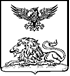 ГРАЙВОРОНСКАЯ ТЕРРИТОРИАЛЬНАЯ ИЗБИРАТЕЛЬНАЯ КОМИССИЯ ПОСТАНОВЛЕНИЕ29 июня 2023 года                     	                                               №20/95-1В соответствии со статьей 26, пунктом 12 статьи 58 Федерального закона «Об основных гарантиях избирательных прав и права на участие в референдуме граждан Российской Федерации», статьей 30, частью 14 статьи 67 Избирательного кодекса Белгородской области, постановлением Избирательной комиссии Белгородской области от 17 мая 2023 года № 41/434-7 «Об Инструкции о порядке формирования и расходования денежных средств избирательных фондов кандидатов, избирательных объединений при проведении выборов депутатов представительных органов муниципальных образований Белгородской области», Грайворонская территориальная избирательная комиссия постановляет: 1. Утвердить Инструкцию о порядке и формах учета и отчетности кандидатов, избирательных объединений о поступлении и расходовании средств их избирательных фондов при проведении выборов депутатов Совета депутатов Грайворонского городского округа второго созыва 10 сентября 2023 года (прилагается). 2. Разместить настоящее постановление на странице территориальной избирательной комиссии на официальном сайте Избирательной комиссии Белгородской области в информационно-телекоммуникационной сети «Интернет».5 Контроль за исполнением настоящего постановления возложить на председателя Грайворонской территориальной избирательной комиссии С.В. Краснокутского.Приложение УТВЕРЖДЕНА постановлением Грайворонской территориальной избирательной комиссии от 29 июня 2023 года № 20/95-1 ИНСТРУКЦИЯ о порядке и формах учета и отчетности кандидатов, избирательных объединений о поступлении и расходовании средств их избирательных фондов при проведении выборов депутатов Совета депутатов Грайворонского городского округа второго созыва 10 сентября 2023 года 1. Общие положения 1.1. В соответствии с Федеральным законом от 12 июня 2002 года № 67- ФЗ «Об основных гарантиях избирательных прав и права на участие в референдуме граждан Российской Федерации» и Избирательным кодексом Белгородской области от 01 апреля 2005 года № 182 (далее – Кодекс) кандидат, выдвинутый по одномандатному избирательному округу, избирательное объединение, выдвинувшее список кандидатов по единому избирательному округу (далее – избирательное объединение), обязаны создавать собственные избирательные фонды для финансирования своей избирательной кампании. 1.2. При проведении выборов депутатов Совета депутатов Грайворонского городского округа второго созыва создание кандидатом избирательного фонда необязательно при условии, что число избирателей в избирательном округе не превышает пяти тысяч и финансирование кандидатом своей избирательной кампании не производится. В этом случае кандидат письменно уведомляет Грайворонскую территориальную избирательную комиссию, на которую возложены полномочия окружной избирательной комиссии об указанных обстоятельствах. 1.3. Кандидаты, включенные в составе списка кандидатов, выдвинутого избирательным объединением по единому избирательному округу, а также избирательное объединение, выдвинувшее кандидатов только по одномандатным избирательным округам, собственные избирательные фонды не создают. 1.4. Денежные средства избирательного фонда кандидата, избирательного объединения учитываются на специальном избирательном счете, открытом с разрешения соответствующей избирательной комиссии в филиале публичного акционерного общества «Сбербанк России» (далее – филиал ПАО Сбербанк). 15. Право распоряжаться денежными средствами избирательного фонда кандидата принадлежит создавшему этот фонд кандидату, а также уполномоченному представителю кандидата по финансовым вопросам, действующему от имени кандидата на основании нотариально удостоверенной доверенности. Право распоряжаться денежными средствами избирательного фонда избирательного объединения принадлежит создавшему этот фонд избирательному объединению. 1.6. Избирательное объединение обязано назначить уполномоченных представителей избирательного объединения по финансовым вопросам. Кандидат вправе назначить уполномоченного представителя по финансовым вопросам. 1.7. Средства избирательных фондов имеют целевое назначение. Они могут использоваться только на покрытие расходов, связанных с избирательной кампанией кандидатов, избирательных объединений. 2. Учет поступлений средств в избирательные фонды и расходования этих средств 2.1. Кандидат, избирательное объединение, создавшие избирательные фонды, обязаны вести учет поступления средств в соответствующие избирательные фонды и расходования указанных средств по форме № 1 (приложение № 1). Пример заполнения формы учета поступления средств в избирательный фонд и их расходования приведен в приложении № 2.2.2. Избирательные фонды кандидатов могут создаваться только за счет:0а) собственных средств кандидата, которые не могут превышать 50 процентов предельного размера расходования средств избирательного фонда кандидата, указанного в пункте 2.3 настоящей Инструкции; б) средств, выделенных кандидату выдвинувшим его избирательным объединением (не из средств избирательного фонда избирательного объединения) и которые не могут превышать 100 процентов предельного размера расходования средств избирательного фонда кандидата, указанного в пункте 2.3 настоящей Инструкции; в) добровольных пожертвований граждан, которые не могут превышать для одного физического лица 10 процентов предельного размера расходования средств избирательного фонда кандидата, указанного в пункте 2.3 настоящей Инструкции; г) добровольных пожертвований юридических лиц, которые не могут превышать для одного юридического лица 50 процентов предельного размера расходования средств избирательного фонда кандидата, указанного в пункте 2.3 настоящей Инструкции. Собственными средствами избирательного объединения являются все денежные средства, находящиеся на текущих расчетных счетах избирательного объединения. При перечислении собственных средств в избирательный фонд кандидата в поле «Назначение платежа» платежного документа (распоряжения) указываются слова «Собственные средства». 2.3. Предельный размер расходования средств избирательного фонда кандидата не может превышать суммы, исчисленной умножением числа избирателей в округе на 100 рублей и делением на число распределяемых депутатских мандатов в избирательном округе. 2.4. Избирательные фонды избирательного объединения могут создаваться только за счет: а) собственных средств избирательного объединения, которые не могут превышать 100 процентов предельного размера расходования средств избирательного фонда избирательного объединения, указанного в пункте 2.5. настоящей Инструкции; б) добровольных пожертвований граждан, которые не могут превышать для одного физического лица 10 процентов предельного размера расходования средств избирательного фонда избирательного объединения, указанного в пункте 2.5 настоящей Инструкции; в) добровольных пожертвований юридических лиц, которые не могут превышать для одного юридического лица 50 процентов предельного размера расходования средств избирательного фонда избирательного объединения, указанного в пункте 2.5 настоящей Инструкции. 2.5. Предельный размер расходования средств избирательного фонда избирательного объединения не может превышать суммы, исчисленной умножением числа избирателей в едином избирательном округе на 100 рублей. 2.6. Добровольным пожертвованием признается: для юридического лица – безвозмездное перечисление денежных средств со своего расчетного счета на специальный избирательный счет кандидата, избирательного объединения; для гражданина – безвозмездное внесение собственных средств на специальный избирательный счет кандидата, избирательного объединения. 2.7. Добровольное пожертвование гражданина Российской Федерации в избирательный фонд вносится лично гражданином на специальный избирательный счет в отделение связи, кредитную организацию из собственных средств по предъявлении паспорта или документа, заменяющего паспорт гражданина. При внесении добровольного пожертвования гражданин в платежном документе (распоряжении) о переводе денежных средств указывает следующие сведения о себе: фамилию, имя, отчество, дату рождения, адрес места жительства, серию и номер паспорта или документа, заменяющего паспорт гражданина, сведения о гражданстве форма № 2 (приложение № 3). 2.8. Добровольное пожертвование юридического лица в избирательный фонд осуществляется в безналичном порядке путем перечисления средств на специальный избирательный счет. При внесении добровольного пожертвования юридическим лицом в распоряжении о переводе денежных средств указываются следующие сведения о нем: идентификационный номер налогоплательщика, наименование, дата регистрации, банковские реквизиты, отметка об отсутствии ограничений, предусмотренных частью 7 статьи 67 Избирательного кодекса Белгородской области от 1 апреля 2005 г. № 182. 2.9. Платежный документ (распоряжение) о переводе денежных средств на перечисление добровольного пожертвования на специальный избирательный счет заполняется юридическим лицом в соответствии с требованиями нормативных актов Центрального банка Российской Федерации, регулирующих порядок осуществления безналичных расчетов и заполнения расчетных документов, с учетом следующих особенностей: в поле «Назначение платежа» указываются слово «пожертвование», дата регистрации юридического лица, отметка об отсутствии ограничений, предусмотренных частью 7 статьи 67 Избирательного кодекса Белгородской области от 1 апреля 2005 г. № 182. В качестве отметки об отсутствии ограничений используется следующая запись: «Ограничения, предусмотренные частью 7 статьи 67 Избирательного кодекса Белгородской области от 01.04.2005 г. № 182, отсутствуют», допускается сокращение «Отс. огр.» форма № 3 (приложение № 4). 2.10. Индивидуальный предприниматель при внесении пожертвования в платежном документе (распоряжении) о переводе денежных средств указывает реквизиты, предусмотренные пунктом 2.7 настоящей Инструкции. 2.11. Запрещается вносить пожертвования в избирательные фонды кандидата, избирательного объединения: 1) иностранным государствам; 2) иностранным организациям; 3) иностранным гражданам; 4) лицам без гражданства; 5) гражданам Российской Федерации, не достигшим возраста 18 лет на день голосования; 6) российским юридическим лицам с иностранным участием, если доля (вклад) иностранного участия в их уставном (складочном) капитале превышает 30 процентов на день официального опубликования (публикации) решения о назначении выборов депутатов Совета депутатов Грайворонского городского округа второго созыва (для открытых акционерных обществ – на день составления списка лиц, имеющих право участвовать в годовом общем собрании акционеров за предыдущий финансовый год);7) международным организациям и международным общественным движениям; 8) органам государственной власти, иным государственным органам, органам местного самоуправления; 9) государственным и муниципальным учреждениям, государственным и муниципальным унитарным предприятиям; 10) юридическим лицам, в уставном (складочном) капитале которых доля (вклад) Российской Федерации, субъектов Российской Федерации и (или) муниципальных образований превышает 30 процентов на день официального опубликования (публикации) решения о назначении выборов депутатов Совета депутатов Грайворонского городского округа второго созыва (для открытых акционерных обществ – на день составления списка 7 лиц, имеющих право участвовать в годовом общем собрании акционеров за предыдущий финансовый год); 11) организациям, учрежденным государственными органами и (или) органами местного самоуправления (за исключением акционерных обществ, учрежденных в порядке приватизации); организациям, учрежденным юридическими лицами, указанными в подпунктах 6 и 10 настоящего пункта; организациям, имеющим в своем уставном (складочном) капитале долю (вклад) юридических лиц, указанных в подпунктах 6 и 10 настоящего пункта, превышающую (превышающий) 30 процентов на день официального опубликования (публикации) решения о назначении выборов депутатов Совета депутатов Грайворонского городского округа второго созыва (для открытых акционерных обществ – на день составления списка лиц, имеющих право участвовать в годовом общем собрании акционеров за предыдущий финансовый год); 12) воинским частям, военным учреждениям и организациям, правоохранительным органам; 13) благотворительным и религиозным организациям, а также учрежденным ими организациям; 14) анонимным жертвователям. Под анонимным жертвователем понимается: гражданин, который при внесении пожертвования не указал в платежном документе (распоряжении) о переводе денежных средств любое из следующих сведений: фамилию, имя и отчество, адрес места жительства – или указал недостоверные сведения, юридическое лицо, о котором в платежном документе (распоряжении) о переводе денежных средств на внесение пожертвования не указано любое из следующих сведений: идентификационный номер налогоплательщика, наименование, банковские реквизиты – или указаны недостоверные сведения; 15) юридическим лицам, зарегистрированным менее чем за один год до дня голосования на выборах депутатов Совета депутатов Грайворонского городского округа второго созыва, а также юридическим и физическим лицам, являющимся иностранными агентами, и российским юридическим лицам, учрежденным иностранными агентами; 16) некоммерческим организациям, получавшим в течение года, предшествующего дню внесения пожертвования в избирательный фонд, денежные средства либо иное имущество от:а) иностранных государств, а также от указанных в подпунктах 1–5, 7–9, 12–15 настоящего пункта органов, организаций или физических лиц, 	б) российских юридических лиц с иностранным участием, если доля (вклад) иностранного участия в их уставном (складочном) капитале превышала (превышал) 30 процентов на день перечисления этих денежных средств либо передачи иного имущества (для открытых акционерных обществ – на день составления списка лиц, имеющих право участвовать в годовом общем собрании акционеров за предыдущий финансовый год), 8 	в) юридических лиц, в уставном (складочном) капитале которых доля (вклад) Российской Федерации, субъектов Российской Федерации и (или) муниципальных образований превышала (превышал) 30 процентов на день перечисления этих денежных средств либо передачи иного имущества (для открытых акционерных обществ – на день составления списка лиц, имеющих право участвовать в годовом общем собрании акционеров за предыдущий финансовый год),г) организаций, учрежденных государственными органами и (или) органами местного самоуправления (за исключением акционерных обществ, учрежденных в порядке приватизации), д) организаций, учрежденных юридическими лицами, указанными в подпунктах «б» и «в» настоящего подпункта, е) организаций, в уставном (складочном) капитале которых доля (вклад) юридических лиц, указанных в подпунктах «б» и «в» настоящего подпункта, превышала (превышал) 30 процентов на день перечисления этих денежных средств либо передачи иного имущества (для открытых акционерных обществ – на день составления списка лиц, имеющих право участвовать в годовом общем собрании акционеров за предыдущий финансовый год). 2.12. Некоммерческие организации, указанные в подпункте 16 пункта 2.10 настоящей Инструкции, не вправе вносить пожертвования в избирательный фонд только в случае, если полученные этими некоммерческими организациями денежные средства или иное имущество не были возвращены ими перечислившим эти денежные средства либо передавшим иное имущество иностранным государствам, органам, организациям или физическим лицам, указанным в подпунктах «а» – «е» подпункта 16 пункта 2.12 настоящей Инструкции (в случае невозможности возврата не были перечислены (переданы) в доход Российской Федерации), до дня внесения пожертвования в избирательный фонд. 2.13. Если добровольное пожертвование в избирательный фонд внесено гражданином или юридическим лицом, не имеющими права осуществлять такое пожертвование, либо пожертвование внесено с нарушением пунктов 2.7 - 2.9 настоящей Инструкции, либо пожертвование внесено в размере, превышающем максимальный размер такого пожертвования, предусмотренные пунктами 2.2, 2.3, 2.4 и 2.5 настоящей Инструкции, кандидат, избирательное объединение обязаны не позднее чем через 7 дней со дня поступления пожертвования на соответствующий специальный избирательный счет возвратить его жертвователю в полном объеме или ту его часть, которая превышает установленный максимальный размер пожертвования (за вычетом расходов на пересылку), с указанием в платежном документе (распоряжении) о переводе денежных средств причины возврата. 2.14. Кандидат, избирательное объединение вправе возвратить жертвователю любое пожертвование, за исключением пожертвования, внесенного анонимным жертвователем. 2.15. Кандидат, выдвинутый избирательным объединением по одномандатному избирательному округу, вправе возвратить избирательному объединению его собственные средства, перечисленные в его избирательный фонд. Избирательное объединение вправе возвратить собственные средства, перечисленные в свой избирательный фонд. 2.16. Пожертвования, внесенные в избирательный фонд анонимными жертвователями, не позднее чем через 7 дней со дня поступления на специальный избирательный счет должны перечисляться кандидатом, избирательным объединением в доход местного бюджета. 2.17. Кандидат, избирательное объединение не несут ответственности за принятие пожертвований, при внесении которых жертвователи указали сведения, предусмотренные пунктами 2.7 - 2.9 настоящей Инструкции, оказавшиеся недостоверными, если кандидат, избирательное объединение своевременно не получили информацию о неправомерности данных пожертвований. 2.18. Грайворонская территориальная избирательная комиссия (с полномочиями окружных избирательных комиссий) осуществляют контроль за поступлением средств в избирательные фонды и расходованием этих средств соответственно избирательного объединения, кандидата. При поступлении в распоряжение Грайворонской территориальной избирательной комиссии (с полномочиями окружных избирательных комиссий) информации о внесении добровольных пожертвований с нарушением требований, предусмотренных пунктами 2.2 – 2.10 настоящей Инструкции, указанная информация незамедлительно сообщается Грайворонской территориальной избирательной комиссией (с полномочиями окружных избирательных комиссий) соответствующему уполномоченному представителю избирательного объединения по финансовым вопросам, кандидату или его уполномоченному представителю по финансовым вопросам. 2.19. Грайворонская территориальная избирательная комиссия (с полномочиями окружных избирательных комиссий) знакомит соответственно уполномоченных представителей избирательного объединения по финансовым вопросам, кандидатов или их уполномоченных представителей по финансовым вопросам, а также редакции средств массовой информации по их официальным запросам с полученными от филиалов ПАО Сбербанк сведениями о поступлении средств на соответствующие специальные избирательные счета и расходовании этих средств, имеющимися у них на день поступления соответствующего запроса в объеме сведений, подлежащих обязательному опубликованию в СМИ. 2.20. Граждане и юридические лица вправе оказывать финансовую поддержку кандидату, избирательному объединению только через избирательные фонды. 2.21. Средства избирательных фондов кандидата, избирательного объединения имеют целевое назначение и могут использоваться только: 1) на финансовое обеспечение организационно-технических мероприятий, направленных на сбор подписей избирателей, в том числе на оплату труда лиц, привлекаемых для сбора подписей избирателей; 2) на проведение предвыборной агитации, а также на оплату работ (услуг) информационного и консультационного характера;3) на оплату других работ (услуг), выполненных (оказанных) гражданами и юридическими лицами, а также иных расходов, непосредственно связанных с проведением кандидатом, избирательным объединением своей избирательной кампании. 2.22. Реализация товаров, выполнение оплачиваемых работ и оказание платных услуг, прямо или косвенно связанных с выборами, гражданами и юридическими лицами для кандидата, избирательного объединения должны оформляться договором в письменной форме с указанием сведений об объеме поручаемой работы, ее стоимости, расценок по видам работ, порядка оплаты, сроков выполнения работ. 2.23. В случаях использования средств избирательного фонда на покрытие иных расходов, непосредственно связанных с проведением избирательной кампании, по которым законодательством Российской Федерации не предусмотрена обязательная письменная форма договора (нотариальные услуги, договор розничной купли-продажи, перевозка груза или пассажира), оформляется согласие кандидата, уполномоченного представителя кандидата по финансовым вопросам (в случае его назначения), уполномоченного представителя избирательного объединения по финансовым вопросам на выполнение работ (оказание услуг). Оплата указанных расходов может быть произведена наличными денежными средствами1 . Примеры заполнения форм согласия кандидата, уполномоченного представителя кандидата по финансовым вопросам, уполномоченного представителя избирательного объединения по финансовым вопросам приведены в приложениях № 5 - 8. 2.24. Выполненные работы, оказанные услуги должны подтверждаться актом выполненных работ (оказанных услуг), подписанным исполнителем и кандидатом, уполномоченным представителем кандидата по финансовым вопросам, уполномоченным представителем избирательного объединения по финансовым вопросам накладными на получение товаров, товарнотранспортными накладными, проездными документами, товарными или кассовыми чеками, квитанциями к приходному ордеру, бланками строгой отчетности. 2.25. Агитационный материал кандидата, являющегося иностранным агентом, кандидата, аффилированного с иностранным агентом, должен содержать информацию о том, что данный кандидат является иностранным агентом либо кандидатом, аффилированным с иностранным агентом. Агитационный материал избирательного объединения, выдвинувшего на соответствующих выборах кандидата (в том числе в составе списка кандидатов), являющегося иностранным агентом, либо кандидатом, аффилированным с иностранным агентом, должен содержать информацию о том, что избирательным объединением выдвинут (в том числе в составе списка кандидатов) такой кандидат.__________________________________1 Наличные расчеты в валюте Российской Федерации между участниками расчетов в рамках одного договора могут производиться в размере, не превышающем 100 тыс. рублей (Указание Центрального банка Российской Федерации от 9 декабря 2019 года № 5348-У).  Данная информация должна быть ясно видимой (ясно различаемой на слух) и занимать не менее 15 процентов от площади (объема) агитационного материала. В случае если в агитационном материале используется высказывание физического лица, являющегося иностранным агентом, данное высказывание должно предваряться информацией о том, что оно является высказыванием такого физического лица. Данная информация должна быть ясно видимой (ясно различаемой на слух) и занимать не менее 15 процентов от площади (объема) агитационного материала. В случае использования такого высказывания в агитационном материале кандидат, избирательное объединение при предоставлении агитационного материала в установленном порядке в организацию телерадиовещания, редакцию периодического печатного издания, комиссию предоставляют информацию о том, какое высказывание какого физического лица, являющегося иностранным агентом, использовано в агитационном материале. 2.26. Расчеты между кандидатом, избирательным объединением и юридическим лицом за такое выполнение работ (оказание услуг), такую реализацию товаров производятся только в безналичном порядке. 2.27. Все агитационные материалы изготавливаются только на территории Российской Федерации. 2.28. Во всех агитационных материалах, размещаемых в периодических печатных изданиях, должна помещаться информация о том, за счет средств избирательного фонда какого кандидата была произведена оплата соответствующей публикации. Если агитационные материалы были опубликованы безвозмездно, информация об этом должна содержаться в публикации с указанием на то, кто разместил эту публикацию. В размещаемых в периодических печатных изданиях агитационных материалах кандидата, являющегося иностранным агентом, кандидата, аффилированного с иностранным агентом, или избирательного объединения, выдвинувшего на соответствующих выборах такого кандидата (таких кандидатов) (в том числе в составе списка кандидатов), должна помещаться информация о том, что кандидат является иностранным агентом либо кандидатом, аффилированным с иностранным агентом, или о том, что избирательным объединением выдвинут такой кандидат. 2.29. Запрещается изготовление предвыборных агитационных материалов без предварительной оплаты из средств избирательного фонда и с нарушением требований, установленных частью 5 статьи 62 Кодекса. 	2.30. Расчеты между кандидатом и физическим лицом допускаются наличными денежными средствами, снятыми со специального избирательного счета. Все операции по снятию наличных денежных средств должны быть отражены в кассовой книге. Операции в кассовой книге отражаются в хронологическом порядке. На титульном листе кассовой книги указывается фамилия, имя, отчество кандидата, а также период, на который открывается кассовая книга. Листы кассовой книги должны быть пронумерованы, прошнурованы и скреплены печатью на последней странице (при наличии). Все пустые строки в кассовой книге необходимо перечеркнуть в виде буквы Z или крест-накрест. Кассовая книга подписывается кандидатом, уполномоченным представителем кандидата по финансовым вопросам (в случае его назначения), уполномоченным представителем избирательного объединения по финансовым вопросам. 2.31. В договоре о предоставлении платного эфирного времени зарегистрированному кандидату, избирательному объединению указываются следующие условия: вид (форма) предвыборной агитации, дата и время выхода в эфир агитационного материала, продолжительность предоставляемого эфирного времени, размер и порядок его оплаты, формы и условия участия журналиста (ведущего) в телепередаче, радиопередаче. После выполнения условий договора оформляются акт об оказании услуг и справка об использованном эфирном времени, в которых отмечается выполнение обязательств по договору с указанием канала вещания, названия передачи и времени ее выхода в эфир. 2.32. Платежный документ о перечислении в полном объеме средств в оплату стоимости эфирного времени представляется в филиал ПАО Сбербанк кандидатом или его уполномоченным представителем по финансовым вопросам, уполномоченным представителем избирательного объединения по финансовым вопросам не позднее, чем за два дня до дня предоставления эфирного времени. 2.33. Платежный документ о перечислении в полном объеме средств в оплату стоимости печатной площади представляется в филиал ПАО Сбербанк зарегистрированным кандидатом или его уполномоченным представителем по финансовым вопросам, уполномоченным представителем избирательного объединения по финансовым вопросам не позднее, чем за три дня до дня публикации предвыборного агитационного материала. 2.34. Копия платежного документа (распоряжения) с отметкой кредитной организации представляется уполномоченным представителем избирательного объединения, зарегистрированным кандидатом или его уполномоченным представителем по финансовым вопросам, уполномоченным представителем избирательного объединения по финансовым вопросам в организацию телерадиовещания, редакцию периодического печатного издания до предоставления эфирного времени, печатной площади. В случае нарушения этого условия предоставление эфирного времени, печатной площади не допускается. 2.35. Филиал ПАО Сбербанк обязан осуществить перечисление денежных средств в оплату стоимости эфирного времени, печатной площади не позднее операционного дня, следующего за днем получения платежного документа. При этом перевод денежных средств осуществляется в срок не более трех рабочих дней начиная со дня списания денежных средств со специального избирательного счета соответственно кандидата, избирательного объединения. 2.36. Редакции негосударственных организаций телерадиовещания, редакции негосударственных периодических печатных изданий и редакции сетевых изданий2 , осуществляющие выпуск средств массовой информации, зарегистрированные не менее чем за один год до дня официального опубликования (публикации) решения о назначении выборов депутатов представительных органов муниципальных образований Белгородской области, а также редакции негосударственных периодических печатных изданий и редакции сетевых изданий, учрежденные избирательными объединениями (в том числе и структурными подразделениями), независимо от срока регистрации изданий, вправе предоставлять зарегистрированным кандидатам, избирательным объединениям платное эфирное время, платную печатную площадь, платные услуги по размещению предвыборных агитационных материалов в сетевых изданиях при условии выполнения указанными редакциями требований, предусмотренных частями 5 и 6 статьи 58 Кодекса. 2.37. Во всех предвыборных агитационных материалах, размещаемых в периодических печатных изданиях за плату, должна содержаться информация: из средств избирательного фонда какого зарегистрированного кандидата, избирательного объединения была оплачена публикация. 2.38. Если агитационные материалы были опубликованы бесплатно в соответствии с пунктом 1 статьи 58 Кодекса, информация об этом должна содержаться в публикации с указанием, какому зарегистрированному кандидату, избирательному объединению была предоставлена возможность размещения соответствующей публикации. 2.39. Все печатные и аудиовизуальные предвыборные агитационные материалы должны содержать следующие сведения об изготовителе: для юридического лица – наименование, юридический адрес и идентификационный номер налогоплательщика организации, для гражданина – фамилию, имя, отчество, наименование субъекта Российской Федерации, района, города, иного населенного пункта, где находится его место жительства; сведения о заказчике: для юридического лица – наименование организации, для гражданина – фамилию, имя, отчество; а также наименование, информацию о тираже, месте его изготовления, дате выпуска, указание об оплате их изготовления из средств соответствующего избирательного фонда. 2.40. Оплата изготовления, а также распространения каждого тиража предвыборного агитационного материала должна производиться отдельными платежными поручениями. ________________2 В соответствии со статьей 2 Закона Российской Федерации от 27 декабря 1991 года № 2124-1 «О средствах массовой информации» под сетевым изданием понимается сайт в информационно-телекоммуникационной сети «Интернет», зарегистрированный в качестве средства массовой информации.При перечислении кандидатом, избирательным объединением денежных средств за изготовление предвыборных агитационных материалов в поле «Назначение платежа» платежного поручения рекомендуется указывать наименование и тираж агитационного материала, а также реквизиты договора на его изготовление. Наименование предвыборного агитационного материала определяется кандидатом самостоятельно. Указанное в платежном документе (распоряжении) о переводе денежных средств наименование предвыборного агитационного материала должно совпадать с наименованием агитационного материала, указываемого при его представлении в Грайворонскую территориальную избирательную комиссию (с полномочиями окружных избирательных комиссий) в соответствии с требованиями части 3 статьи 62 Кодекса. Допускается использование первых слов наименования предвыборного агитационного материала или сокращений, позволяющих идентифицировать данный агитационный материал. 2.41. Оплата рекламы коммерческой и иной не связанной с выборами депутатов Совета депутатов Грайворонского городского округа второго созыва деятельности с использованием наименования, эмблемы или иной символики избирательного объединения, выдвинувшего список кандидатов, а также рекламы с использованием фамилии или изображения кандидата в период избирательной кампании осуществляется только за счет средств избирательного фонда кандидата, избирательного объединения. В день (дни)3 голосования и в день, предшествующий дню (первому дню) голосования, такая реклама, в том числе оплаченная из средств избирательного фонда, не допускается. На этих же условиях могут размещаться объявления (иная информация) о связанной с выборами депутатов Совета депутатов Грайворонского городского округа второго созыва деятельности кандидата, избирательного объединения при условии указания в объявлении (иной информации) сведений, из средств избирательного фонда какого кандидата, избирательного объединения оплачено их размещение. 2.42. Допускается добровольное бесплатное личное выполнение работ (оказание услуг) гражданином для кандидата, избирательного объединения в ходе избирательной кампании без привлечения третьих лиц. 	2.43. Юридические лица и граждане могут оказывать материальную поддержку кандидатам, избирательным объединениям путем предоставления материальных ценностей во временное пользование только при условии заключения договоров и оплаты по этим договорам за счет средств соответствующих избирательных фондов. ____________________________ 3 Здесь и далее в скобках указаны сроки, применяемые в случае принятия избирательной комиссией решения, предусмотренного пунктом 1 статьи 631 Федерального закона, частью 1 статьи 731 Кодекса.3. Запреты на расходование средств помимо избирательных фондов 3.1. Кандидат вправе использовать на финансовое обеспечение организационно-технических мероприятий, связанных со сбором подписей избирателей, проведение предвыборной агитации, осуществление другой деятельности, направленной на достижение определенного результата на выборах депутатов Совета депутатов Грайворонского городского округа второго созыва только денежные средства, поступившие в его избирательный фонд в установленном Кодексом порядке. Избирательное объединение вправе использовать на финансовое обеспечение организационно-технических мероприятий, связанных со сбором подписей избирателей, проведение предвыборной агитации, осуществление другой деятельности, направленной на достижение определенного результата на выборах депутатов Совета депутатов Грайворонского городского округа второго созыва, только денежные средства (в том числе собственные денежные средства избирательного объединения), поступившие в избирательные фонды избирательного объединения в установленном Кодексом порядке. 3.2. Избирательное объединение вправе для целей своей избирательной кампании использовать без оплаты из средств своего избирательного фонда недвижимое и движимое имущество (за исключением ценных бумаг, печатной продукции и расходных материалов), находящееся в его пользовании на день официального опубликования (публикации) решения о назначении выборов депутатов Совета депутатов Грайворонского городского округа второго созыва. 3.3. Кандидат, избирательное объединение для финансирования соответствующей избирательной кампании вправе использовать только те средства, которые перечислены отправителями на специальные избирательные счета их избирательных фондов до дня голосования в порядке, установленном Кодексом. 3.4. Запрещается бесплатное выполнение или выполнение по необоснованно заниженным (завышенным) расценкам юридическими лицами, их филиалами, представительствами и иными подразделениями работ (оказание услуг), прямо или косвенно связанных с выборами депутатов Совета депутатов Грайворонского городского округа второго созыва и направленных на достижение определенного результата на выборах. Материальная поддержка кандидата, избирательного объединения направленная на достижение определенного результата на выборах, может быть оказана только при ее компенсации за счет средств соответствующего избирательного фонда. 3.5. Под необоснованным занижением расценок понимается реализация товаров, выполнение работ либо оказание услуг по ценам в два и более раза ниже средних по Белгородской области, а под необоснованным завышением – реализация товаров, выполнение работ либо оказание услуг по ценам в два и более раза превышающим средние по Белгородской области. 3.6. Кандидатам, избирательным объединениям, их доверенным лицам и уполномоченным представителям, а также иным лицам и организациям при проведении предвыборной агитации запрещается осуществлять подкуп избирателей: вручать им денежные средства, подарки и иные материальные ценности, кроме как за выполнение организационной работы, за сбор подписей избирателей, за агитационную работу; производить вознаграждение избирателей, выполнявших указанную организационную работу, в зависимости от итогов голосования или обещать произвести такое вознаграждение; проводить льготную распродажу товаров, бесплатно распространять любые товары, за исключением агитационных материалов, которые специально изготовлены для избирательной кампании и стоимость которых не превышает 2 процентов величины прожиточного минимума в целом по Российской Федерации на душу населения за единицу продукции (287 рублей 50 копеек по состоянию на 01 января 2023 года); предоставлять услуги безвозмездно или на льготных условиях, а также воздействовать на избирателей, посредством обещаний передачи им денежных средств, ценных бумаг и других материальных благ (в том числе по итогам голосования), оказания услуг иначе чем на основании принимаемых в соответствии с законодательством решений органов государственной власти, органов местного самоуправления. 3.7. Распространение предвыборных агитационных печатных материалов без предварительной оплаты из избирательного фонда запрещается. Экземпляры предвыборных печатных агитационных материалов или их копии, экземпляры аудиовизуальных агитационных материалов, макеты иных агитационных материалов до начала их распространения должны быть представлены кандидатом и избирательным объединением в Грайворонскую территориальную избирательную комиссию (с полномочиями окружных избирательных комиссий). Вместе с указанными материалами должны быть также представлены сведения о месте нахождения (об адресе места жительства) организации (лица), изготовившей и заказавшей (изготовившего и заказавшего) эти материалы. 4. Отчетность по средствам избирательных фондов 4.1. В течение 30 дней со дня официального опубликования постановления о назначении выборов депутатов представительных органов муниципальных образований Белгородской области территориальная избирательная комиссия направляет в адрес филиала ПАО Сбербанк, в котором открыты специальные избирательные счета кандидатов, избирательных объединений: сведения о реквизитах счета для перечисления (перевода) в доход местного бюджета пожертвований, внесенных анонимными жертвователями, и остатка неизрасходованных денежных средств избирательных фондов, которые не могут быть перечислены (переведены) жертвователям (с учетом расходов на пересылку); письменное указание перечислить (перевести) в доход местного бюджета остатки неизрасходованных денежных средств избирательных фондов в срок, установленный пунктом 11 статьи 59 Федерального закона и частью 15 статьи 68 Кодекса, и закрыть специальные избирательные счета, открытые кандидатами, избирательными объединениями для формирования своих избирательных фондов при проведении выборов депутатов представительных органов муниципальных образований Белгородской области. 4.2. Филиал ПАО Сбербанк представляет в Грайворонскую территориальную избирательную комиссию сведения о поступлении средств на соответствующие специальные избирательные счета и расходовании этих средств кандидата, избирательного объединения с использованием автоматизированной системы дистанционного банковского обслуживания (далее – система ДБО). Сведения представляются ежедневно по рабочим дням за весь предыдущий операционный день. В случае отсутствия системы ДБО либо возникновения проблем с передачей данных указанные сведения представляются в машиночитаемом виде4 или на бумажном носителе не реже одного раза в неделю, а за 10 дней до дня (первого дня)5 голосования – не реже одного раза в три операционных дня по формам № 6, 7 (приложения № 9, 11). Положение о представлении этих сведений включается в договор банковского счета. Примеры заполнения сведений о поступлении средств на специальный избирательный счет, кандидата, избирательного объединения и расходовании этих средств приведены в приложениях № 10, 12. 4.3. Кандидат, избирательное объединение обязаны представить в Новооскольскую территориальную избирательную комиссию (с полномочиями окружных избирательных комиссий) финансовые отчеты (первый, итоговый) и учет поступления и расходования средств своего избирательного фонда. 4.4. До сдачи итогового финансового отчета все наличные средства, оставшиеся у кандидата, избирательного объединения должны быть возвращены кандидатом, уполномоченными представителями избирательного объединения по финансовым вопросам, на соответствующие специальные избирательные счета. При этом в распоряжении о переводе денежных средств указывается: «Возврат наличных денежных средств кандидата, избирательного объединения)».До сдачи итогового финансового отчета все имущество, приобретенное за счет средств избирательных фондов избирательных 4 Машиночитаемый вид – файл формата DBF, содержащий сведения о платежах в соответствии с «Техническими решениями, обеспечивающими обмен информацией между избирательными комиссиями, комиссиями референдума и филиалами Акционерного коммерческого Сберегательного банка Российской Федерации (открытое акционерное общество)» от 11 сентября 2007 года. 5 Здесь и далее в скобках указаны сроки, применяемые в случае принятия избирательной комиссией организующей выборы решения, предусмотренного пунктом 1 статьи 631 Федерального закона, частью 1 статьи 731 Кодекса. объединений, кандидатов на цели избирательной кампании, должно быть реализовано по первоначальной стоимости с учетом амортизационного износа, а денежные средства возвращены в соответствующие избирательные фонды. 4.5. Кандидат, избирательное объединение после дня голосования либо после принятия решения об отказе в регистрации списка кандидатов, кандидата, отмене или аннулировании регистрации и до представления итогового финансового отчета обязаны перечислить неизрасходованные средства, находящиеся на соответствующем специальном избирательном счете, гражданам и (или) юридическим лицам, внесшим добровольные пожертвования либо осуществившим перечисления в соответствующие избирательные фонды, пропорционально вложенным ими средствам (за вычетом расходов на пересылку). Остаток неизрасходованных средств, которые не могут быть возвращены жертвователям в указанном порядке, подлежит перечислению в доход местного бюджета. 4.6. По истечении 60 дней со дня голосования филиал ПАО Сбербанк обязаны перечислить оставшиеся на специальных избирательных счетах средства в доход местного бюджета и закрыть эти специальные избирательные счета. 4.7. Кандидат и избирательное объединение в Грайворонскую территориальную избирательную комиссию (с полномочиями окружных избирательных комиссий) или их уполномоченные представляют на бумажном носителе и в электронном виде (в формате MS Excel) финансовые отчеты со следующей периодичностью: 1) первый финансовый отчет – одновременно с представлением документов, необходимых для регистрации кандидата, избирательного объединения в установленном Кодексом порядке. В отчет включаются сведения по состоянию на дату, которая на пять дней предшествует дате сдачи отчета; 2) итоговый финансовый отчет – не позднее чем через 30 дней после официального опубликования результатов выборов депутатов Совета депутатов Грайворонского городского округа второго созыва. 4.8. Финансовый отчет (первый, итоговый) составляется по форме № 8 (приложение № 13). Пример заполнения финансового отчета приведен в приложении № 14. Остаток средств на специальном избирательном счете на дату представления первого финансового отчета подтверждается банковской справкой, прилагаемой к отчету. К итоговому финансовому отчету прилагаются первичные финансовые документы (приложение № 15), подтверждающие поступление средств на специальный избирательный счет и расходование этих средств, справки об оставшихся средствах и (или) о закрытии специального избирательного счета, сведения по учету поступления и расходования денежных средств избирательного фонда на бумажном носителе и в электронном виде (в  19 формате MS Excel) (приложение № 1) пояснительная записка, а также материалы, указанные в части 3 статьи 62 Кодекса. В сведениях по учету поступления и расходования денежных средств избирательного фонда кандидата, избирательного объединения в графе «Шифр строки финансового отчета» указывается, в какой строке финансового отчета учтены каждое поступление, возврат, расходование средств избирательного фонда. Первичные финансовые документы к итоговому финансовому отчету представляются в хронологической последовательности по мере отражения финансовых операций на специальных избирательных счетах. При этом за основу принимаются выписки филиала Сбербанка России со специального избирательного счета, к которым прилагаются необходимые документы. К итоговому финансовому отчету прилагается опись указанных в настоящем пункте документов и материалов по форме № 9, приведенной в приложении № 16. Все прилагаемые к итоговому финансовому отчету документы и материалы должны быть представлены в сброшюрованном виде и иметь сквозную нумерацию страниц. 4.9. Итоговый финансовый отчет, учет поступления и расходования средств соответствующего избирательного фонда подписываются кандидатом или его уполномоченным представителем по финансовым вопросам, уполномоченным представителем избирательного объединения по финансовым вопросам. Финансовый отчет, учет поступления и расходования средств соответствующего избирательного фонда представляются кандидатом или его уполномоченным представителем по финансовым вопросам, уполномоченным представителем избирательного объединения по финансовым вопросам в Грайворонскую территориальную избирательную комиссию (с полномочиями окружных избирательных комиссий). 4.10. Первичные финансовые документы должны содержать следующие обязательные реквизиты: наименование и дату составления документа; наименование и дату составления документа; наименование организации либо фамилию, имя, отчество индивидуального предпринимателя, от имени которых составлен документ; содержание хозяйственной операции в натуральном и денежном выражении; наименование должности, фамилию и инициалы лица, ответственного за совершение хозяйственной операции и правильность ее оформления; личную подпись указанного лица. 4.11. Грайворонская территориальная избирательная комиссия (с полномочиями окружных избирательных комиссий) формирует сводные сведения о поступлении и расходовании средств избирательных фондов кандидатов по округу в целом по форме № 8 (приложение № 13) не позднее чем через 35 дней со дня официального опубликования результатов выборов. 4.12. Грайворонская территориальная избирательная комиссия представляет в Совет депутатов Грайворонского городского округа сводный финансовый отчет и все первичные документы о поступлении и расходовании средств избирательных фондов кандидатов, избирательных объединений не позднее чем через 50 дней со дня официального опубликования результатов выборов. 5. Сведения, подлежащие опубликованию5.1. Грайворонская территориальная избирательная комиссия (с полномочиями окружных избирательных комиссий), периодически, но не реже чем один раз в две недели до дня голосования направляет в средства массовой информации для опубликования сведения о поступлении и расходовании средств избирательных фондов кандидатов, избирательных объединений по форме № 10, приведенной в приложении № 17. 	Грайворонская территориальная избирательная комиссия (с полномочиями окружных избирательных комиссий) до дня голосования периодически, но не реже чем один раз в две недели размещает на официальном сайте Избирательной комиссии Белгородской области в информационно-телекоммуникационной сети «Интернет» информацию о поступлении средств на специальные избирательные счета кандидатов, избирательных объединений и расходовании этих средств. 5.2. Редакции муниципальных периодических печатных изданий обязаны публиковать переданные Грайворонской территориальной избирательной комиссией (с полномочиями окружных избирательных комиссий) сведения о поступлении и расходовании средств избирательных фондов кандидатов, избирательных объединений в течение трех дней со дня получения. 5.3. Обязательному опубликованию подлежат сведения: 1) о финансовой операции по расходованию средств из избирательного фонда кандидата, избирательного объединения в случае если ее размер превышает 50 тысяч рублей; 2) о юридических лицах, перечисливших в избирательный фонд кандидата, избирательного объединения добровольные пожертвования в сумме, превышающей 25 тыс. рублей; 3) о количестве граждан, внесших в избирательный фонд кандидата, избирательного объединения добровольные пожертвования на сумму, превышающую 20 тыс. рублей; 4) о средствах, возвращенных жертвователям из избирательного фонда кандидата, избирательного объединения в том числе об основаниях возврата; 5) об общей сумме средств, поступивших в избирательный фонд кандидата, избирательного объединения и об общей сумме израсходованных средств. 5.4. Грайворонская территориальная избирательная комиссия (с полномочиями окружных избирательных комиссий) передает в средства массовой информации для опубликования, а также размещает на официальном сайте Избирательной комиссии Белгородской области в информационно-телекоммуникационной сети «Интернет» копии всех финансовых отчетов кандидатов, избирательных объединений, указанных в пунктах 4.7 настоящей Инструкции, в течение пяти дней со дня их получения. 6. Ответственность за нарушения порядка формирования и расходования средств избирательных фондов 6.1. Ответственность за нарушение порядка формирования и расходования средств избирательного фонда, непредставление, несвоевременное представление либо неполное представление итогового финансового отчета и приложенных к нему документов по установленным настоящей Инструкцией формам недостоверность данных, содержащихся в отчете несут кандидат, гражданин, являвшийся кандидатом, уполномоченный представитель избирательного объединения по финансовым вопросам. 6.2. В случаях, указанных в пунктах 5, 7, 8, 9 части 8.1 и пунктах 6, 7,8 части 8.2 статьи 46 Кодекса за нарушения формирования и расходования средств избирательных фондов Новооскольская территориальная избирательная комиссия (с полномочиями окружных избирательных комиссий) вправе принять решение об отказе в регистрации кандидата. В случаях, указанных в пунктах 6,7,8 части 8.2 статьи 46 Кодекса за нарушения формирования и расходования средств избирательных фондов Новооскольская территориальная избирательная комиссия (с полномочиями окружных избирательных комиссий) вправе принять решение об отказе в регистрации списка кандидатов избирательного объединения. В случаях, указанных в пунктах 3,4,7,8 статьи 114 Кодекса, регистрация кандидата, списка кандидатов может быть отменена судом по заявлению соответствующей избирательной комиссии или по заявлению зарегистрированного кандидата, избирательного объединения, чей список кандидатов зарегистрирован, не позднее чем за пять дней до дня голосования. 6.3. Лица, нарушающие правила финансирования избирательной кампании, несут уголовную, административную либо иную ответственность в соответствии с законодательством Российской Федерации. Приложение № 1 к Инструкции о порядке и формах учета и отчетности кандидатов, избирательных объединений о поступлении и расходовании средств их избирательных фондов при проведении выборов депутатов Совета депутатов Грайворонского городского округа второго созыва Форма № 1 УЧЕТ поступления и расходования денежных средств избирательного фонда кандидата, избирательного объединения__________________________________________________________________________________________________________ (наименование избирательной кампании)____________________________________________________________________________________________________ (фамилия, имя, отчество кандидата/ наименование избирательного объединения)_____________________________________________________________________________________________________________ (наименование одномандатного избирательного округа)____________________________________________________________________________________________________________________ (номер специального избирательного счета, наименование и адрес кредитной организации)1. Поступило средств в избирательный фонд _______________________* Для гражданина указываются фамилия, имя, отчество, дата рождения, адрес места жительства, серия и номер паспорта или заменяющего его документа, информация о гражданстве; для юридического лица – ИНН, наименование, дата регистрации, банковские реквизиты, отметка об отсутствии ограничений, предусмотренных частью 7 статьи 67 Избирательного кодекса Белгородской области от 1 апреля 2005 года № 182; для собственных средств кандидата – фамилия, имя, отчество кандидата (могут дополнительно указываться дата рождения, адрес места жительства, серия и номер паспорта или заменяющего его документа, информация о гражданстве).II. Возвращено денежных средств в избирательный фонд (в т.ч. ошибочно перечисленных, неиспользованных)**III. Возвращено, перечислено в доход федерального бюджета средств из избирательного фондаIV. Израсходовано средств из избирательного фондаПример заполнения формы № 1 УЧЕТ
поступления и расходования денежных средств избирательного фонда кандидатаI. Поступило средств в избирательный фондII. Возвращено денежных средств в избирательный фонд (в т.ч. ошибочно перечисленных, неиспользованных)**III. Возвращено, перечислено в доход федерального бюджета средств из избирательного фондаIV. Израсходовано средств из избирательного фонда                                                        Пример заполнения формы № 21 Вид платежа указывается в зависимости от способа передачи ² Д – дата рождения гражданина³ Для электронного платежа порученияПример заполнения формы № 31 Вид платежа указывается в зависимости от способа передачи ² Д – дата регистрации юридического лица³ Для электронного платежа порученияФорма № 4Подтверждение согласия кандидата при проведении выборов депутатов Совета депутатов Грайворонского городского округа второго созыва  являющийся кандидатом в депутаты Совета депутатов Грайворонского городского округа второго созыва на выполнение работ (реализацию товаров, оказание услуг) согласно договору от «__» ________ 20__ года № ___ и их оплату за счет средств избирательного фонда.Пример заполнения формы № 4Подтверждение согласия кандидата при проведении выборов депутатов Совета депутатов Грайворонского городского округа второго созывана выполнение работ (реализацию товаров, оказание услуг) согласно договору от «20» августа 2023 года № 88 и их оплату за счет средств избирательного фонда, а также на распространение агитационных печатных материалов.Форма № 5Подтверждение согласия уполномоченного представителя по финансовым вопросам при проведении выборов депутатов Совета депутатов Грайворонского городского округа второго созыва являющийся на основании доверенности № ___ от «__» _____ 20__ года уполномоченным представителем кандидата по финансовым вопросам на выполнение работ (реализацию товаров, оказание услуг) согласно договору от  «__» ________ 20__ года № ___ и их оплату за счет средств избирательного фонда.Пример заполнения формы № 5Подтверждение согласия уполномоченного представителя кандидата по финансовым вопросам при проведении выборов депутатов Совета депутатов Грайворонского городского округа второго созываявляющийся на основании доверенности № 3 от « 20 » июля 2023 года уполномоченным представителем кандидата по финансовым вопросам на выполнение работ (реализацию товаров, оказание услуг) согласно договору от «20» августа 2023 года № 88 и их оплату за счет средств избирательного фонда.Форма № 6Сведенияо поступлении денежных средств на специальный избирательный счеткандидата при проведении выборов депутатов Совета депутатов Грайворонского городского округа второго созыва *По состоянию на _____________________Пример заполнения формы № 6Сведенияо поступлении денежных средств на специальный избирательный счет кандидата при проведении выборов депутатов Совета депутатов Грайворонского городского округа второго созыва *По состоянию на 17 августа 2023 года Форма № 7Сведенияо расходовании денежных средств, находящихся на специальном избирательном счетекандидата при проведении выборов депутатов Совета депутатов Грайворонского городского округа второго созыва*По состоянию на ____________Пример заполнения формы № 7Сведения о расходовании денежных средств, находящихся на специальном избирательном счетекандидата при проведении выборов депутатов Совета депутатов Грайворонского городского округа второго созыва По состоянию на 17 августа 2023 годаФорма №8о поступлении и расходовании средств избирательного фонда кандидатаПравильность сведений, указанных в настоящем финансовом отчете, подтверждаю, других денежных средств, минуя избирательный фонд, на организацию и проведение избирательной кампании не привлекалось. Пример заполнения формы № 8о поступлении и расходовании средств избирательного фонда кандидата, Правильность сведений, указанных в настоящем финансовом отчете, подтверждаю, других денежных средств, минуя избирательный фонд, на организацию и проведение избирательной кампании не привлекалось. Перечень первичных финансовых документов, прилагаемых к итоговому финансовому отчету кандидатаВыписки кредитной организации по специальному избирательному счету соответствующего избирательного фонда;распоряжения о переводе добровольных пожертвований граждан, юридических лиц; распоряжения о переводе собственных средств кандидата;распоряжения о переводе денежных средств в качестве возвратов неиспользованных средств соответствующего избирательного фонда;договоры на выполнение работ (оказание услуг);счета (счета-фактуры);накладные на получение товаров;акты о выполнении работ;расходные и приходные кассовые ордера;кассовая книга (представляется, если кандидатом, проводились расчеты наличными денежными средствами, снятыми со специального избирательного счета);чеки контрольно-кассовых машин.Форма № 9Описьдокументов и материалов, прилагаемых к итоговому финансовому отчету кандидата при проведении выборов депутатов Совета депутатов Грайворонского городского округа второго созыва Форма № 10Сведения 
о поступлении средств в избирательные фонды кандидата и расходовании этих средств(на основании данных, предоставленных филиалом ПАО Сбербанк)Выборы депутатов Совета депутатов Грайворонского городского округа второго созываПо состоянию на __.__.____ г.                Председатель  Грайворонской территориальной избирательной комиссии                                                                                                                                                                                                                  ___________________________________________________                                                                                                                                                                                                                                                          (инициалы, фамилия, подпись, дата)Пример заполнения формы № 10Сведения о поступлении средств в избирательные фонды кандидата и расходовании этих средств(на основании данных, предоставленных филиалом ПАО Сбербанк)Выборы депутатов Совета депутатов Грайворонского городского округа второго созываПо состоянию на 12 августа 2023 г.       Председатель        Грайворонской территориальной избирательной комиссии                                    ___________________________________________________                                                                                                                                                                                                                               (инициалы, фамилия, подпись, дата)Об Инструкции о порядке и формах учета и отчетности кандидатов, избирательных объединений о поступлении и расходовании средств их избирательных фондов при проведении выборов депутатов Совета депутатов Грайворонского городского округа второго созыва 10 сентября 2023 годаПредседательГрайворонской территориальной избирательной комиссииС.В. КраснокутскийСекретарьГрайворонской территориальной избирательной комиссииЛ.А. УгольниковаДата зачисления средств на счетИсточник поступления средств *Шифр строки финансового отчетаСумма, руб.Документ , подтверждающий поступление средствСредства, поступившие с нарушением установленного порядка и подлежащие возврату, руб.123456ИтогоДата возврата средств на счетКому перечислены средстваШифр строки финансового отчетаВозвращено средств на счет, руб.Основание возврата средств на счетДокумент, подтверждающий возврат средств123456ИтогоИтогоДата зачисления средств на счетДата возврата (перечисления) средств со счетаИсточник поступления средств***Шифр строки финансового отчетаВозвращено, перечислено в доход федерального бюджета средств, руб.Основание возврата (перечисления) средствДокумент, подтверждающий возврат (перечисление) средств1234567ИтогоИтогоИтогоДата расходной операцииКому перечислены средстваШифр строки финансовогоотчета****Сумма, руб.Виды расходовДокумент, подтверждающий расходОснование для перечисления денежных средствСумма ошибочно перечисленных, неиспользованных средств, возвращенных в фонд, руб.Сумма фактически израсходованных средств, руб.123456789ИтогоИтогоУполномоченный представительпо финансовым вопросам /кандидат МП(подпись, дата, инициалы, фамилия)Приложение № 2к Инструкции о порядке и формах учета и отчетности о поступлении и расходовании денежных средств избирательных фондов кандидатов при проведении выборов депутатов Совета депутатов Грайворонского городского округа второго созываВыборы депутатов Совета депутатов Грайворонского городского округа второго созыва(наименование избирательной кампании)Бережная Светлана Николаевна(наименование политической партии / регионального отделения политической партии / фамилия, имя, отчество кандидата)Грайворонский одномандатный избирательный округ №3 (наименование одномандатного избирательного округа )№ 00000000000000000000,  Дополнительный офис № 8592/0513 ПАО Сбербанк, г. Грайворон, ул. Ленина, д. 14а(номер специального избирательного счета,  наименование и адрес кредитной организации) Датазачисления средствна счетИсточник поступления средств*Шифр строки финансового отчетаСумма,  руб.Документ,подтверждающийпоступление средствСредства, поступившиес нарушениемустановленного порядка и подлежащие возврату, руб.12345608.08.2023 г.Кандидат Смердов Андрей Владимирович, 10.02.1972, Белгородская область, Белгородский р-н, с. Спасское, ул. Центральная, д. 4, паспорт 00 00 000000, гражданство: Россия3015 000,00Платежное поручение № __ от __11.08.2023 г.ИНН 0000000000, Политическая партия «Глобус», р/с 00000000000000000000 АКБ «БетаБАНК» г. Москвы40650 000,00Платежное поручение № __ от __ 11.08.2023г.Петров Петр Петрович, 05.10.1952 г.р., Белгородская область, г. Белгород, ул. Советов, д. 15, кв. 27,паспорт: 00 00 000000, гражданство: Россия5010030 000,0020 000,00Почтовый перевод
№ _____ от _____ 20 000,0011.08.2023 г.Степанов Степан Степанович, 08.10.1947 г.р., Белгородская область, г. Губкин, ул. Ванеева, д. 7, кв. 23, паспорт: 00 00 000000, гражданство: Россия505 000,00Платежное поручение № __ от __11.08.2023 г.Сидоров Иван Семенович, 16.11.2005 г.р., г. Москва, ул. Арбат, д. 25, кв. 35, паспорт: 00 00 000000,гражданство: Россия10015 000,00Почтовый перевод
№ _____ от _____15 000,0011.08.2023 г.ИНН 0000000000, ЗАО «Волна», 01.12.1996 г., р/с 00000000000000000000 КБ «ЛОРИБАНК» г. Москвы, ограничения, предусмотренные пунктом 6 статьи 58 ФЗ от 12.06.2002 г. № 67-ФЗ, отсутствуют60 1105 0 000,00
20 000,00Платежное поручение № __ от __20 000,0012.08.2023 г.ИНН 0000000000, «GREEN», р/с 00000000000000000000 АКБ «НОРД» г. Москвы11050 000,00Платежное поручение № __ от __50 000,0012.08.2023 г.ИНН 0000000000, Белгородское региональное отделение политической партии «Глобус», ПАО Сбербанк, г. Белгород4090150 000,0050 000,00Платежное поручение № __ от __50 000,0012.08.2023 г.Котов Владимир Степанович, 01.03.1970 г.р., паспорт: 00 00 000000, гражданство: Россия10010 000,00Почтовый перевод
№ __ от __ 10 000,0012.08.2023 г.ИНН 0000000000, администрация г. Белгорода,
р/с 00000000000000000000 КБ «ВЕСТ» г. Белгород11020 000,00Платежное поручение № __ от __20 000,0014.08.2023 г.Галкин Виктор Степанович, 31.10.1960 г.р., Курская область, г. Курск, ул. Некрасова, д. 37, кв. 117, паспорт: 00 00 000000, гражданство: Россия5010 000,00Платежное поручение № __ от __10 000,0014.08.2023 г.ИНН 0000000000, ОАО «ЛУЧ», 23.07.1995 г., р/с 00000000000000000000 АКБ «ПРОМБАНК» г. Белгород, ограничения, предусмотренные частью 7 статьи 67 Избирательного кодекса Белгородской области от 01.04.2005г. №182, отсутствуют60320 000,00Платежное 
поручение № __ от __14.08.2023 г.Тарасова Анастасия Валентиновна, 28.04.1985 г.р.,г. Губкин, ул. Полубоярова, д. 10, кв. 107, паспорт: 00 00 000000, гражданство: Россия5015 000,00Платежное поручение № __ от __14.08.2023 г.Новиков Александр Анатольевич, 30.03.1976 г.р.,Нижегородская область, г. Нижний Новгород, ул. Усилова,  д. 2, корп. 4, кв. 24, паспорт: 00 00 000000, гражданство: Россия5010 000,00Почтовый перевод
№ _____ от _____15.08.2023 г.ИНН 0000000000, ЗАО «СЕРВИС», 21.01.2023 г., р/с 00000000000000000000 КБ «РОСТБАНК» г. Старый Оскол, ограничения, предусмотренные частью 7 статьи 67 Избирательного кодекса Белгородской области от 01.04.2005г. №182, отсутствуют11010 000,00Платежное поручение № __ от __1 0 000,0015.08.2023 г.ИНН 0000000000, ЗАО «КАСКАД», 17.03.1999 г., р/с 00000000000000000000 КБ «ЛОТОС» г. Воронеж, ограничения, предусмотренные частью 7 статьи 67 Избирательного кодекса Белгородской области от 01.04.2005г. №182, отсутствуют6030 000,00Платежное поручение № __ от __15.08.2023 г.ИНН 0000000000, ООО «Оптторг», 20.02.1998 г., р/с 00000000000000000000 КБ «МОСТ» г. Москвы, ограничения, предусмотренные частью 7 статьи 67 Избирательного кодекса Белгородской области от 01.04.2005г. №182, отсутствуют6050 000,00Платежное поручение № __ от __Итого                       1 440 000,00195 000,00Датавозвратасредствна счетКому перечисленысредстваШифрстрокифинансовогоотчетаВозвращеносредств на счет, руб.Основание возвратасредств на счетДокумент,подтверждающийвозврат средств12345611.08.2023 г.ИНН 0000000000, типография «Радуга», р/с 0000000000000000000, Белгородское  ОСБ 8592 г. Белгород–5 000,00 Возврат неиспользованных денежных средствПлатежное поручение№___  от ______Итого:                             Итого:                             Итого:                             5 000,00 Дата зачисления средствна счетДатавозврата (перечисления)средствсо счетаИсточник поступлениясредств***Шифрстроки финансовогоотчетаВозвращено, перечислено в доход федерального бюджета средств, руб.Основание возврата (перечисления)средствДокумент,подтверждающийвозврат(перечисление)средств123456711.08.2023 г.14.08.2023 г.Сидоров Иван Семенович, 16.11.2005 г.р., г. Москва, ул. Арбат, д. 25, кв. 35, паспорт: 00 00 000000, гражданство: Россия15015 000,00Возврат пожертвования,осуществленного гражданином, не достигшим 18 летКвитанция№ ___ от ____к почтовому переводу11.08.2023 г.14.08.2023 г.ИНН 0000000000, ЗАО «Волна», 01.12.1996 г., р/с 00000000000000000000 КБ «ЛОРИБАНК» г. Москвы17020 000,00Возврат части пожертвования юридического лица, превышающей установленный размер пожертвованияПлатежное поручение № __ от __11.08.2023 г.15.08.2023 г.Петров Петр Петрович, 05.10.1952 г.р., Белгородская область, г. Белгород, ул. Советов, д. 15, кв. 27, паспорт: 00 00 00000017020 000,00Возврат части пожертвования гражданина, превышающей установленный размер пожертвованияПлатежное поручение № __ от __12.08.2023 г.15.08.2023 г.ИНН 0000000000, «GREEN», р/с 00000000000000000000 АКБ «НОРД» г. Москвы16050 000,00Возврат пожертвования, осуществленного международной организацией (международным общественным движением)Платежное поручение № __ от __12.08.2023 г.15.08.2023 г.ИНН 0000000000, Белгородское региональное отделение политической партии «Глобус», ПАО Сбербанк, г. Белгород17050 000,00Возврат части суммы собственных средств политической партии, выдвинувшей кандидатаПлатежное поручение № __ от __12.08.2023 г.15.08.2023 г.ИНН 0000000000 «УФК по Белгородской области (департамент финансов и бюджетной политики Старооскольского городского округа, л/с  04262000010)13010 000,00Перечисление пожертвования, поступившего от анонимного жертвователя, в доход  областного бюджетаПлатежное поручение № __ от __12.08.2023 г.15.08.2023 г.ИНН 0000000000, администрация г. Белгорода, р/с 00000000000000000000 КБ «ВЕСТ» г. Белгород16020 000,00Возврат пожертвования,осуществленного органом государственной властиПлатежное поручение № __ от __14.08.2023 г.15.08.2023 г.Галкин Виктор Степанович, 31.10.1960 г.р., Курская область, г. Курск, ул. Некрасова, д. 37, кв. 117, паспорт: 00 00 000000, гражданство: Россия18010 000,00Возврат пожертвования, поступившего в установленном порядке, гражданинуКвитанция№ ___ от ____к почтовому переводу15.08.2023 г.16.08.2023г.ИНН 0000000000, ЗАО «СЕРВИС», 21.01.2023 г., р/с 00000000000000000000 КБ «РОСТБАНК» г. Старый Оскол16010 000,00Возврат пожертвования,осуществленного юридическим лицом, зарегистрированным менее чем за год до даты внесения пожертвованияПлатежное поручение № __ от __Итого:205 000,00Дата расходной операцииДата расходной операцииКому перечислены средстваШифрстрокифинансового отчета ****Сумма, руб.Сумма, руб.Виды расходовВиды расходовДокумент, подтверждающий расходДокумент, подтверждающий расходОснование для перечисления денежных средствСумма ошибочно перечисленных неиспользованных средств, возвращенных в фонд, руб.Сумма фактически израсходованных средств, руб.Сумма фактически израсходованных средств, руб.1123445566789911.08.2023 г.11.08.2023 г.ИНН 0000000000, типография «Радуга», р/с 00000000000000000000, Белгородское  ОСБ 8592 г. Белгород25025 000,0025 000,00Оплата изготовления агитационных плакатовОплата изготовления агитационных плакатовПлатежное поручение № _____ от ___Платежное поручение № _____ от ___Договор № ___ от ___, счет № _____ от _____5 000,0020 000,0020 000,0012.08.2023г.12.08.2023г.Индивидуальный предприниматель Иванов Иван Иванович20013 500,0013 500,00Изготовление подписных листов Изготовление подписных листов Расходный ордер № _______Расходный ордер № _______Чек
№ ___  от ___13 500,0013 500,0012.08.2023г.12.08.2023г.ИНН 0000000000, ОАО «ПЕРЕКРЕСТОК», р/с 00000000000000000000АБ «ТОКБАНК»  г. Белгорода2002 000,002 000,00Приобретение канцтоваров для организации сбора подписей Приобретение канцтоваров для организации сбора подписей Платежное поручение № ___  от ___Платежное поручение № ___  от ___Счет
№___  от ___2 000,002 000,0012.08.2023 г.12.08.2023 г.ИНН 0000000000, ОАО «Салют», р/с 00000000000000000000ИБ «Альфа» г. Белгорода2806 000,006 000,00Оплата аренды помещения для проведения избирательной кампанииОплата аренды помещения для проведения избирательной кампанииПлатежное поручение № ___ от ___Платежное поручение № ___ от ___Договор № ___ от ___счет № ___ от ___6 000,006 000,0012.08.2023 г.12.08.2023 г.ИНН 0000000000, ОАО «СВЯЗЬОФИС», р/с 00000000000000000000 АБ «БАНКОЛД г. Белгорода28015 000,0015 000,00Оплата услуг связиОплата услуг связиПлатежное поручение
№ ___  от ___Платежное поручение
№ ___  от ___Договор № ___ от ____
счет № ___ от ___15 000,0015 000,0012.08.2023 г.12.08.2023 г.ИНН 0000000000, Автопредприятие № 1, р/с 00000000000000000000 КБ «Инвест» г. Москвы28017 000,0017 000,00Оплата транспортных услугОплата транспортных услугПлатежное поручение № ___ от ___Платежное поручение № ___ от ___Договор № ___ от ____17 000,0017 000,0013.08.2023 г.13.08.2023 г.Васильев Иван Иванович,р/с 00000000000000000000 Белгородское ОСБ № 8592, ПАО Сбербанк, г. Белгород27025 800,0025 800,00Оплата услуг консультационного характераОплата услуг консультационного характераРасходный ордерРасходный ордерДоговор № ___ от ___25 800,0025 800,0014.08.2023 г.14.08.2023 г.Кузьмин Алексей Павлович20021015 000,0015 000,00Оплата труда сборщиков подписейОплата труда сборщиков подписейРасходный ордер №____Расходный ордер №____Договор № ___ от ___ 15 000,0015 000,0014.08.2023 г.14.08.2023 г.Пашков Виталий Сергеевич20021015 000,0015 000,00Оплата труда сборщиков подписейОплата труда сборщиков подписейРасходный ордер №____Расходный ордер №____Договор № ___ от ___ 15 000,0015 000,0014.08.2023 г.14.08.2023 г.Рязанов Анатолий Ильич20021015 000,0015 000,00Оплата труда сборщиков подписейОплата труда сборщиков подписейРасходный ордер №____Расходный ордер №____Договор № ___ от ___ 15 000,0015 000,0015.08.2023г.15.08.2023г.ИНН 0000000000, ЗАО «Квинт», р/с 00000000000000000000 
АБ «Мост» г. Белгорода28010 500,0010 500,00Оплата аренды оборудования (ксерокс, компьютер и др.)Оплата аренды оборудования (ксерокс, компьютер и др.)Платежное поручение № ___ от ___Платежное поручение № ___ от ___Договор № ___ от ___,счет № ___ от ___10 500,0010 500,0015.08.2023 г.15.08.2023 г.ИНН 0000000000, типография «Радуга», р/с 00000000000000000000, Белгородское  ОСБ 8592 г. Белгород250900 000,00900 000,00Оплата изготовления агитационных плакатовОплата изготовления агитационных плакатовПлатежное поручение № _____ от ___Платежное поручение № _____ от ___Договор № ___ от ___, счет № _____ от _____900 000,00900 000,0015.08.2023 г.15.08.2023 г.ИНН 0000000000, ЗАО «ПремьерСВ», р/с 00000000000000000000 
АКБ «ВЕСТ» г. Твери27013 000,0013 000,00Оплата изготовления видеороликовОплата изготовления видеороликовПлатежное поручение № ___ от ___Платежное поручение № ___ от ___Договор № ___ от ___,счет № ___ от ___13 000,0013 000,0016.08.2023 г.16.08.2023 г.ИНН 0000000000, ЗАО «Продюсерская компания «ВидеоАудио», р/с 00000000000000000000 
КБ «Альфа» г. Москвы22045 000,0045 000,00Предвыборная агитация через организации телерадиовещанияПредвыборная агитация через организации телерадиовещанияПлатежное поручение № ___ от ___Платежное поручение № ___ от ___Договор № ___ от ___,
счет № ___ от ___45 000,0045 000,0020.08.2023 г.20.08.2023 г.ИНН 0000000000 ООО «Тори-пресс» р/с 00000000000000000000 ОАО АК «МеталлБанк» г. Старый Оскол23017 500,0017 500,00Оплата размещения агитационных материаловв газетеОплата размещения агитационных материаловв газетеПлатежное поручение № ___  от ___Платежное поручение № ___  от ___Договор №__ от __ счет № ___ от ___17 500,0017 500,0027.08.2023 г.27.08.2023 г.ИНН 0000000000, клуб «ЧЕРРИ», р/с 00000000000000000000КБ «ВТБ» г. Москвы 27024 000,0024 000,00Оплата аренды помещения для проведения встречис избирателямиОплата аренды помещения для проведения встречис избирателямиПлатежное поручение № ___  от ___Платежное поручение № ___  от ___Договор № ___ от ___,
24 000,0024 000,0030.08.2023 г.30.08.2023 г.Уполномоченный представитель кандидата по финансовым вопросам А.В. Кукушкин29012 000,0012 000,00Отправка корреспонденции через DHLОтправка корреспонденции через DHLРасчет наличными. Кассовый чек № ______Расчет наличными. Кассовый чек № ______Авиатранспортная накладная № _____12 000,0012 000,0022.09.2023 г.22.09.2023 г.ИНН 0000000000, Политическая партия «Глобус», р/с 00000000000000000000 АКБ «БетаБАНК» г. Москвы30010 305,0010 305,00Распределено неизрасходованного остатка средств фонда пропорционально 31ы0перечисленным в избирательный фонд денежным средствамРаспределено неизрасходованного остатка средств фонда пропорционально 31ы0перечисленным в избирательный фонд денежным средствамПлатежное поручение № ___  от ___Платежное поручение № ___  от ___Возврат неизрасходованных денежных средств в соответствии с частью 15 статьи 68 Избирательного кодекса Белгородской области от 01.04.2005г. №182 9 618,009 618,0022.09.2023 г.22.09.2023 г.ИНН 0000000000, ЗАО «Волна», 01.12.1996 г., р/с 00000000000000000000 КБ «ЛОРИБАНК» г. Белгород3006 183,006 183,00Распределено неизрасходованного остатка средств фонда пропорционально перечисленным в избирательный фонд денежным средствамРаспределено неизрасходованного остатка средств фонда пропорционально перечисленным в избирательный фонд денежным средствамПлатежное поручение № ___  от ___Платежное поручение № ___  от ___Возврат неизрасходованных денежных средств в соответствии с частью 15 статьи 68 Избирательного кодекса Белгородской области от 01.04.2005г. №182 5 496,005 496,0022.09.2023 г.22.09.2023 г.ИНН 0000000000, Белгородское региональное отделение политической партии «Глобус», ПАО Сбербанк, г. Белгород30020 610 ,0020 610 ,00Распределено неизрасходованного остатка средств фонда пропорционально перечисленным в избирательный фонд денежным средствамРаспределено неизрасходованного остатка средств фонда пропорционально перечисленным в избирательный фонд денежным средствамПлатежное поручение № ___  от ___Платежное поручение № ___  от ___Возврат неизрасходованных денежных средств в соответствии с частью 15 статьи 68 Избирательного кодекса Белгородской области от 01.04.2005г. №182 19 923 ,0019 923 ,0022.09.2023 г.22.09.2023 г.ИНН 0000000000, ОАО «ЛУЧ», 23.07.1995 г., р/с 00000000000000000000 АКБ «ПРОМБАНК» г. Белгород, 3004 122,004 122,00Распределено неизрасходованного остатка средств фонда пропорционально перечисленным в избирательный фонд денежным средствамРаспределено неизрасходованного остатка средств фонда пропорционально перечисленным в избирательный фонд денежным средствамПлатежное поручение № ___  от ___Платежное поручение № ___  от ___Возврат неизрасходованных денежных средств в соответствии с частью 15 статьи 68 Избирательного кодекса Белгородской области от 01.04.2005г. №182 3 435,003 435,0022.09.2023 г.22.09.2023 г.ИНН 0000000000, ООО «Оптторг», 20.02.1998 г., р/с 00000000000000000000 КБ «МОСТ» г. Москвы30010 305,0010 305,00Распределено неизрасходованного остатка средств фонда пропорционально перечисленным в избирательный фонд денежным средствамРаспределено неизрасходованного остатка средств фонда пропорционально перечисленным в избирательный фонд денежным средствамПлатежное поручение № ___  от ___Платежное поручение № ___  от ___Возврат неизрасходованных денежных средств в соответствии с частью 15 статьи 68 Избирательного кодекса Белгородской области от 01.04.2005г. №1829 618,009 618,0022.09.2023г.22.09.2023г.ИНН 0000000000, ЗАО «КАСКАД», 17.03.1999 г., р/с 00000000000000000000 КБ «ЛОТОС» г. Воронеж3006 183,006 183,00Распределено неизрасходованного остатка средств фонда пропорционально перечисленным в избирательный фонд денежным средствамРаспределено неизрасходованного остатка средств фонда пропорционально перечисленным в избирательный фонд денежным средствамПлатежное поручение № ___  от ___Платежное поручение № ___  от ___Возврат неизрасходованных денежных средств в соответствии с частью 15 статьи 68 Избирательного кодекса Белгородской области от 01.04.2005г. №1825 496,005 496,0022.09.2023 г.22.09.2023 г.Петров Петр Петрович, 05.10.1952 г.р. г. Орел, ул. Советов, д. 15, кв. 27, паспорт: 00 00 000000, гражданство: Россия3002 061,002 061,00Распределено неизрасходованного остатка средств фонда пропорционально перечисленным в избирательный фонд денежным средствамРаспределено неизрасходованного остатка средств фонда пропорционально перечисленным в избирательный фонд денежным средствамПлатежное поручение № ___  от ___Платежное поручение № ___  от ___Возврат неизрасходованных денежных средств в соответствии с частью 15 статьи 68 Избирательного кодекса Белгородской области от 01.04.2005г. №1821 374,001 374,0022.09.2023 г.22.09.2023 г.ИНН 0000000000 «УФК по Белгородской области (департамент финансов и бюджетной политики Старооскольского городского округа, л/с  04262000010), отделение Белгород, г. Белгород3008 931,008 931,00Распределено неизрасходованного остатка средств фонда пропорционально перечисленным в избирательный фонд денежным средствамРаспределено неизрасходованного остатка средств фонда пропорционально перечисленным в избирательный фонд денежным средствамПлатежное поручение № ___  от ___Платежное поручение № ___  от ___Перечисление в бюджет неизрасходованных денежных средств в соответствии с частью 15 статьи 68 Избирательного кодекса Белгородской области от 01.04.2005г. №18213 74013 740Итого:          1 235 000,001 235 000,005 000,001 230 000,001 230 000,00КандидатКандидатКандидатКандидат27.09.2023 г. С.Н. Бережная27.09.2023 г. С.Н. Бережная27.09.2023 г. С.Н. Бережная27.09.2023 г. С.Н. БережнаяМПМП(подпись, дата, инициалы, фамилия)(подпись, дата, инициалы, фамилия)(подпись, дата, инициалы, фамилия)(подпись, дата, инициалы, фамилия)Приложение № 3к Инструкции о порядке и формах учета и отчетности о поступлении и расходовании денежных средств избирательных фондов Совета депутатов Грайворонского городского округа второго созываПоступ.в банк плат.Поступ.в банк плат.Списано со сч. плат.Списано со сч. плат.Списано со сч. плат.Списано со сч. плат.Списано со сч. плат.ПЛАТЕЖНОЕ ПОРУЧЕНИЕ № 12345ПЛАТЕЖНОЕ ПОРУЧЕНИЕ № 12345ПЛАТЕЖНОЕ ПОРУЧЕНИЕ № 12345ПЛАТЕЖНОЕ ПОРУЧЕНИЕ № 12345ПЛАТЕЖНОЕ ПОРУЧЕНИЕ № 1234510.08.2023 г.10.08.2023 г.10.08.2023 г.10.08.2023 г.Электронно¹Электронно¹Электронно¹датадатадатадатаСумма прописьюШесть тысяч рублейШесть тысяч рублейШесть тысяч рублейШесть тысяч рублейШесть тысяч рублейШесть тысяч рублейШесть тысяч рублейШесть тысяч рублейШесть тысяч рублейШесть тысяч рублейШесть тысяч рублейШесть тысяч рублейШесть тысяч рублейШесть тысяч рублейИНН  ИНН  ИНН  КППКППКППКППСуммаСуммаСумма6000-006000-006000-006000-006000-00Иванов Петр ПетровичПлательщикИванов Петр ПетровичПлательщикИванов Петр ПетровичПлательщикИванов Петр ПетровичПлательщикИванов Петр ПетровичПлательщикИванов Петр ПетровичПлательщикИванов Петр ПетровичПлательщикСуммаСуммаСумма6000-006000-006000-006000-006000-00Иванов Петр ПетровичПлательщикИванов Петр ПетровичПлательщикИванов Петр ПетровичПлательщикИванов Петр ПетровичПлательщикИванов Петр ПетровичПлательщикИванов Петр ПетровичПлательщикИванов Петр ПетровичПлательщикСч. №Сч. №Сч. №-----БЕЛГОРОДСКОЕ ОТДЕЛЕНИЕ № 8592 ПАО СБЕРБАНК, Г. БЕЛГОРОДБанк плательщикаБЕЛГОРОДСКОЕ ОТДЕЛЕНИЕ № 8592 ПАО СБЕРБАНК, Г. БЕЛГОРОДБанк плательщикаБЕЛГОРОДСКОЕ ОТДЕЛЕНИЕ № 8592 ПАО СБЕРБАНК, Г. БЕЛГОРОДБанк плательщикаБЕЛГОРОДСКОЕ ОТДЕЛЕНИЕ № 8592 ПАО СБЕРБАНК, Г. БЕЛГОРОДБанк плательщикаБЕЛГОРОДСКОЕ ОТДЕЛЕНИЕ № 8592 ПАО СБЕРБАНК, Г. БЕЛГОРОДБанк плательщикаБЕЛГОРОДСКОЕ ОТДЕЛЕНИЕ № 8592 ПАО СБЕРБАНК, Г. БЕЛГОРОДБанк плательщикаБЕЛГОРОДСКОЕ ОТДЕЛЕНИЕ № 8592 ПАО СБЕРБАНК, Г. БЕЛГОРОДБанк плательщикаБИКБИКБИК0000000000000000000000000000000000000000000000000000000БЕЛГОРОДСКОЕ ОТДЕЛЕНИЕ № 8592 ПАО СБЕРБАНК, Г. БЕЛГОРОДБанк плательщикаБЕЛГОРОДСКОЕ ОТДЕЛЕНИЕ № 8592 ПАО СБЕРБАНК, Г. БЕЛГОРОДБанк плательщикаБЕЛГОРОДСКОЕ ОТДЕЛЕНИЕ № 8592 ПАО СБЕРБАНК, Г. БЕЛГОРОДБанк плательщикаБЕЛГОРОДСКОЕ ОТДЕЛЕНИЕ № 8592 ПАО СБЕРБАНК, Г. БЕЛГОРОДБанк плательщикаБЕЛГОРОДСКОЕ ОТДЕЛЕНИЕ № 8592 ПАО СБЕРБАНК, Г. БЕЛГОРОДБанк плательщикаБЕЛГОРОДСКОЕ ОТДЕЛЕНИЕ № 8592 ПАО СБЕРБАНК, Г. БЕЛГОРОДБанк плательщикаБЕЛГОРОДСКОЕ ОТДЕЛЕНИЕ № 8592 ПАО СБЕРБАНК, Г. БЕЛГОРОДБанк плательщикаСч.. №Сч.. №Сч.. №0000000000000000000000000000000000000000000000000000000000000000000000000000000000000000000000000000БЕЛГОРОДСКОЕ ОТДЕЛЕНИЕ № 8592 ПАО СБЕРБАНК, Г. БЕЛГОРОДБанк получателяБЕЛГОРОДСКОЕ ОТДЕЛЕНИЕ № 8592 ПАО СБЕРБАНК, Г. БЕЛГОРОДБанк получателяБЕЛГОРОДСКОЕ ОТДЕЛЕНИЕ № 8592 ПАО СБЕРБАНК, Г. БЕЛГОРОДБанк получателяБЕЛГОРОДСКОЕ ОТДЕЛЕНИЕ № 8592 ПАО СБЕРБАНК, Г. БЕЛГОРОДБанк получателяБЕЛГОРОДСКОЕ ОТДЕЛЕНИЕ № 8592 ПАО СБЕРБАНК, Г. БЕЛГОРОДБанк получателяБЕЛГОРОДСКОЕ ОТДЕЛЕНИЕ № 8592 ПАО СБЕРБАНК, Г. БЕЛГОРОДБанк получателяБЕЛГОРОДСКОЕ ОТДЕЛЕНИЕ № 8592 ПАО СБЕРБАНК, Г. БЕЛГОРОДБанк получателяБИКБИКБИК041403633041403633041403633041403633041403633БЕЛГОРОДСКОЕ ОТДЕЛЕНИЕ № 8592 ПАО СБЕРБАНК, Г. БЕЛГОРОДБанк получателяБЕЛГОРОДСКОЕ ОТДЕЛЕНИЕ № 8592 ПАО СБЕРБАНК, Г. БЕЛГОРОДБанк получателяБЕЛГОРОДСКОЕ ОТДЕЛЕНИЕ № 8592 ПАО СБЕРБАНК, Г. БЕЛГОРОДБанк получателяБЕЛГОРОДСКОЕ ОТДЕЛЕНИЕ № 8592 ПАО СБЕРБАНК, Г. БЕЛГОРОДБанк получателяБЕЛГОРОДСКОЕ ОТДЕЛЕНИЕ № 8592 ПАО СБЕРБАНК, Г. БЕЛГОРОДБанк получателяБЕЛГОРОДСКОЕ ОТДЕЛЕНИЕ № 8592 ПАО СБЕРБАНК, Г. БЕЛГОРОДБанк получателяБЕЛГОРОДСКОЕ ОТДЕЛЕНИЕ № 8592 ПАО СБЕРБАНК, Г. БЕЛГОРОДБанк получателяСч. №Сч. №Сч. №3010181010000000063330101810100000000633301018101000000006333010181010000000063330101810100000000633ИННИННИННКППКППКППКППСч. №Сч. №Сч. №0000000000000000000000000000000000000000000000000000000000000000000000000000000000000000000000000000БЕРЕЖНАЯ СВЕТЛАНА НИКОЛАЕВНАПолучательБЕРЕЖНАЯ СВЕТЛАНА НИКОЛАЕВНАПолучательБЕРЕЖНАЯ СВЕТЛАНА НИКОЛАЕВНАПолучательБЕРЕЖНАЯ СВЕТЛАНА НИКОЛАЕВНАПолучательБЕРЕЖНАЯ СВЕТЛАНА НИКОЛАЕВНАПолучательБЕРЕЖНАЯ СВЕТЛАНА НИКОЛАЕВНАПолучательБЕРЕЖНАЯ СВЕТЛАНА НИКОЛАЕВНАПолучательСч. №Сч. №Сч. №0000000000000000000000000000000000000000000000000000000000000000000000000000000000000000000000000000БЕРЕЖНАЯ СВЕТЛАНА НИКОЛАЕВНАПолучательБЕРЕЖНАЯ СВЕТЛАНА НИКОЛАЕВНАПолучательБЕРЕЖНАЯ СВЕТЛАНА НИКОЛАЕВНАПолучательБЕРЕЖНАЯ СВЕТЛАНА НИКОЛАЕВНАПолучательБЕРЕЖНАЯ СВЕТЛАНА НИКОЛАЕВНАПолучательБЕРЕЖНАЯ СВЕТЛАНА НИКОЛАЕВНАПолучательБЕРЕЖНАЯ СВЕТЛАНА НИКОЛАЕВНАПолучательВидоп.Видоп.Видоп.СрокплатБЕРЕЖНАЯ СВЕТЛАНА НИКОЛАЕВНАПолучательБЕРЕЖНАЯ СВЕТЛАНА НИКОЛАЕВНАПолучательБЕРЕЖНАЯ СВЕТЛАНА НИКОЛАЕВНАПолучательБЕРЕЖНАЯ СВЕТЛАНА НИКОЛАЕВНАПолучательБЕРЕЖНАЯ СВЕТЛАНА НИКОЛАЕВНАПолучательБЕРЕЖНАЯ СВЕТЛАНА НИКОЛАЕВНАПолучательБЕРЕЖНАЯ СВЕТЛАНА НИКОЛАЕВНАПолучательНазпл.Назпл.Назпл.ОчередплатБЕРЕЖНАЯ СВЕТЛАНА НИКОЛАЕВНАПолучательБЕРЕЖНАЯ СВЕТЛАНА НИКОЛАЕВНАПолучательБЕРЕЖНАЯ СВЕТЛАНА НИКОЛАЕВНАПолучательБЕРЕЖНАЯ СВЕТЛАНА НИКОЛАЕВНАПолучательБЕРЕЖНАЯ СВЕТЛАНА НИКОЛАЕВНАПолучательБЕРЕЖНАЯ СВЕТЛАНА НИКОЛАЕВНАПолучательБЕРЕЖНАЯ СВЕТЛАНА НИКОЛАЕВНАПолучательКодКодКодРез.полеД:01.12.1985*А: Белгородская обл., г. Белгород, ул. Советов, д.5, кв.7* Д:ПР;60 41;245034; ГР:РФ*пожертвование гражданина³Д:01.12.1985*А: Белгородская обл., г. Белгород, ул. Советов, д.5, кв.7* Д:ПР;60 41;245034; ГР:РФ*пожертвование гражданина³Д:01.12.1985*А: Белгородская обл., г. Белгород, ул. Советов, д.5, кв.7* Д:ПР;60 41;245034; ГР:РФ*пожертвование гражданина³Д:01.12.1985*А: Белгородская обл., г. Белгород, ул. Советов, д.5, кв.7* Д:ПР;60 41;245034; ГР:РФ*пожертвование гражданина³Д:01.12.1985*А: Белгородская обл., г. Белгород, ул. Советов, д.5, кв.7* Д:ПР;60 41;245034; ГР:РФ*пожертвование гражданина³Д:01.12.1985*А: Белгородская обл., г. Белгород, ул. Советов, д.5, кв.7* Д:ПР;60 41;245034; ГР:РФ*пожертвование гражданина³Д:01.12.1985*А: Белгородская обл., г. Белгород, ул. Советов, д.5, кв.7* Д:ПР;60 41;245034; ГР:РФ*пожертвование гражданина³Д:01.12.1985*А: Белгородская обл., г. Белгород, ул. Советов, д.5, кв.7* Д:ПР;60 41;245034; ГР:РФ*пожертвование гражданина³Д:01.12.1985*А: Белгородская обл., г. Белгород, ул. Советов, д.5, кв.7* Д:ПР;60 41;245034; ГР:РФ*пожертвование гражданина³Д:01.12.1985*А: Белгородская обл., г. Белгород, ул. Советов, д.5, кв.7* Д:ПР;60 41;245034; ГР:РФ*пожертвование гражданина³Д:01.12.1985*А: Белгородская обл., г. Белгород, ул. Советов, д.5, кв.7* Д:ПР;60 41;245034; ГР:РФ*пожертвование гражданина³Д:01.12.1985*А: Белгородская обл., г. Белгород, ул. Советов, д.5, кв.7* Д:ПР;60 41;245034; ГР:РФ*пожертвование гражданина³Д:01.12.1985*А: Белгородская обл., г. Белгород, ул. Советов, д.5, кв.7* Д:ПР;60 41;245034; ГР:РФ*пожертвование гражданина³Д:01.12.1985*А: Белгородская обл., г. Белгород, ул. Советов, д.5, кв.7* Д:ПР;60 41;245034; ГР:РФ*пожертвование гражданина³Д:01.12.1985*А: Белгородская обл., г. Белгород, ул. Советов, д.5, кв.7* Д:ПР;60 41;245034; ГР:РФ*пожертвование гражданина³Назначение платежаНазначение платежаНазначение платежаНазначение платежаНазначение платежаНазначение платежаНазначение платежаНазначение платежаНазначение платежаНазначение платежаНазначение платежаНазначение платежаНазначение платежаНазначение платежаНазначение платежа                                                                                                                Подписи                    Отметка банка                                                                                                                Подписи                    Отметка банка                                                                                                                Подписи                    Отметка банка                                                                                                                Подписи                    Отметка банка                                                                                                                Подписи                    Отметка банка                                                                                                                Подписи                    Отметка банка                                                                                                                Подписи                    Отметка банка                                                                                                                Подписи                    Отметка банка                                                                                                                Подписи                    Отметка банка                                                                                                                Подписи                    Отметка банка                                                                                                                Подписи                    Отметка банка                                                                                                                Подписи                    Отметка банка                                                                                                                Подписи                    Отметка банка                                                                                                                Подписи                    Отметка банка                                                                                                                Подписи                    Отметка банка                    М.П.                    М.П.                    М.П.                    М.П.                    М.П.                    М.П.Приложение № 4к Инструкции о порядке и формах учета и отчетности о поступлении и расходовании денежных средств избирательных фондов кандидатов при проведении выборов депутатов Совета депутатов Грайворонского городского округа второго созываПоступ.в банк плат.Поступ.в банк плат.Списано со сч. плат.Списано со сч. плат.Списано со сч. плат.Списано со сч. плат.Списано со сч. плат.ПЛАТЕЖНОЕ ПОРУЧЕНИЕ № 12345ПЛАТЕЖНОЕ ПОРУЧЕНИЕ № 12345ПЛАТЕЖНОЕ ПОРУЧЕНИЕ № 12345ПЛАТЕЖНОЕ ПОРУЧЕНИЕ № 12345ПЛАТЕЖНОЕ ПОРУЧЕНИЕ № 1234512.07.2023 г.12.07.2023 г.12.07.2023 г.12.07.2023 г.Электронно¹Электронно¹Электронно¹датадатадатадатаСумма прописьюДвадцать тысяч рублейДвадцать тысяч рублейДвадцать тысяч рублейДвадцать тысяч рублейДвадцать тысяч рублейДвадцать тысяч рублейДвадцать тысяч рублейДвадцать тысяч рублейДвадцать тысяч рублейДвадцать тысяч рублейДвадцать тысяч рублейДвадцать тысяч рублейДвадцать тысяч рублейДвадцать тысяч рублейИНН 0000000000ИНН 0000000000ИНН 0000000000КПП 0000КПП 0000КПП 0000КПП 0000СуммаСуммаСумма20000-0020000-0020000-0020000-0020000-00ЗАО «Волна»ПлательщикЗАО «Волна»ПлательщикЗАО «Волна»ПлательщикЗАО «Волна»ПлательщикЗАО «Волна»ПлательщикЗАО «Волна»ПлательщикЗАО «Волна»ПлательщикСуммаСуммаСумма20000-0020000-0020000-0020000-0020000-00ЗАО «Волна»ПлательщикЗАО «Волна»ПлательщикЗАО «Волна»ПлательщикЗАО «Волна»ПлательщикЗАО «Волна»ПлательщикЗАО «Волна»ПлательщикЗАО «Волна»ПлательщикСч. №Сч. №Сч. №0000000000000000000000000000000000000000000000000000000000000000000000000000000000000000000000000000БЕЛГОРОДСКОЕ ОТДЕЛЕНИЕ № 8592 ПАО СБЕРБАНК, Г. БЕЛГОРОДБанк плательщикаБЕЛГОРОДСКОЕ ОТДЕЛЕНИЕ № 8592 ПАО СБЕРБАНК, Г. БЕЛГОРОДБанк плательщикаБЕЛГОРОДСКОЕ ОТДЕЛЕНИЕ № 8592 ПАО СБЕРБАНК, Г. БЕЛГОРОДБанк плательщикаБЕЛГОРОДСКОЕ ОТДЕЛЕНИЕ № 8592 ПАО СБЕРБАНК, Г. БЕЛГОРОДБанк плательщикаБЕЛГОРОДСКОЕ ОТДЕЛЕНИЕ № 8592 ПАО СБЕРБАНК, Г. БЕЛГОРОДБанк плательщикаБЕЛГОРОДСКОЕ ОТДЕЛЕНИЕ № 8592 ПАО СБЕРБАНК, Г. БЕЛГОРОДБанк плательщикаБЕЛГОРОДСКОЕ ОТДЕЛЕНИЕ № 8592 ПАО СБЕРБАНК, Г. БЕЛГОРОДБанк плательщикаБИКБИКБИК000000000000000000000000000000000000000000000БЕЛГОРОДСКОЕ ОТДЕЛЕНИЕ № 8592 ПАО СБЕРБАНК, Г. БЕЛГОРОДБанк плательщикаБЕЛГОРОДСКОЕ ОТДЕЛЕНИЕ № 8592 ПАО СБЕРБАНК, Г. БЕЛГОРОДБанк плательщикаБЕЛГОРОДСКОЕ ОТДЕЛЕНИЕ № 8592 ПАО СБЕРБАНК, Г. БЕЛГОРОДБанк плательщикаБЕЛГОРОДСКОЕ ОТДЕЛЕНИЕ № 8592 ПАО СБЕРБАНК, Г. БЕЛГОРОДБанк плательщикаБЕЛГОРОДСКОЕ ОТДЕЛЕНИЕ № 8592 ПАО СБЕРБАНК, Г. БЕЛГОРОДБанк плательщикаБЕЛГОРОДСКОЕ ОТДЕЛЕНИЕ № 8592 ПАО СБЕРБАНК, Г. БЕЛГОРОДБанк плательщикаБЕЛГОРОДСКОЕ ОТДЕЛЕНИЕ № 8592 ПАО СБЕРБАНК, Г. БЕЛГОРОДБанк плательщикаСч.. №Сч.. №Сч.. №БЕЛГОРОДСКОЕ ОТДЕЛЕНИЕ № 8592 ПАО СБЕРБАНК, Г. БЕЛГОРОДБанк получателяБЕЛГОРОДСКОЕ ОТДЕЛЕНИЕ № 8592 ПАО СБЕРБАНК, Г. БЕЛГОРОДБанк получателяБЕЛГОРОДСКОЕ ОТДЕЛЕНИЕ № 8592 ПАО СБЕРБАНК, Г. БЕЛГОРОДБанк получателяБЕЛГОРОДСКОЕ ОТДЕЛЕНИЕ № 8592 ПАО СБЕРБАНК, Г. БЕЛГОРОДБанк получателяБЕЛГОРОДСКОЕ ОТДЕЛЕНИЕ № 8592 ПАО СБЕРБАНК, Г. БЕЛГОРОДБанк получателяБЕЛГОРОДСКОЕ ОТДЕЛЕНИЕ № 8592 ПАО СБЕРБАНК, Г. БЕЛГОРОДБанк получателяБЕЛГОРОДСКОЕ ОТДЕЛЕНИЕ № 8592 ПАО СБЕРБАНК, Г. БЕЛГОРОДБанк получателяБИКБИКБИК041403633041403633041403633041403633041403633БЕЛГОРОДСКОЕ ОТДЕЛЕНИЕ № 8592 ПАО СБЕРБАНК, Г. БЕЛГОРОДБанк получателяБЕЛГОРОДСКОЕ ОТДЕЛЕНИЕ № 8592 ПАО СБЕРБАНК, Г. БЕЛГОРОДБанк получателяБЕЛГОРОДСКОЕ ОТДЕЛЕНИЕ № 8592 ПАО СБЕРБАНК, Г. БЕЛГОРОДБанк получателяБЕЛГОРОДСКОЕ ОТДЕЛЕНИЕ № 8592 ПАО СБЕРБАНК, Г. БЕЛГОРОДБанк получателяБЕЛГОРОДСКОЕ ОТДЕЛЕНИЕ № 8592 ПАО СБЕРБАНК, Г. БЕЛГОРОДБанк получателяБЕЛГОРОДСКОЕ ОТДЕЛЕНИЕ № 8592 ПАО СБЕРБАНК, Г. БЕЛГОРОДБанк получателяБЕЛГОРОДСКОЕ ОТДЕЛЕНИЕ № 8592 ПАО СБЕРБАНК, Г. БЕЛГОРОДБанк получателяСч. №Сч. №Сч. №0000000000000000000000000000000000000000000000000000000000000000000000000000000000000000000000000000ИНН 0000000000ИНН 0000000000ИНН 0000000000КПП 0000КПП 0000КПП 0000КПП 0000Сч. №Сч. №Сч. №0000000000000000000000000000000000000000000000000000000000000000000000000000000000000000000000000000Смердов Андрей ВладимировичПолучательСмердов Андрей ВладимировичПолучательСмердов Андрей ВладимировичПолучательСмердов Андрей ВладимировичПолучательСмердов Андрей ВладимировичПолучательСмердов Андрей ВладимировичПолучательСмердов Андрей ВладимировичПолучательСч. №Сч. №Сч. №0000000000000000000000000000000000000000000000000000000000000000000000000000000000000000000000000000Смердов Андрей ВладимировичПолучательСмердов Андрей ВладимировичПолучательСмердов Андрей ВладимировичПолучательСмердов Андрей ВладимировичПолучательСмердов Андрей ВладимировичПолучательСмердов Андрей ВладимировичПолучательСмердов Андрей ВладимировичПолучательВидоп.Видоп.Видоп.СрокплатСмердов Андрей ВладимировичПолучательСмердов Андрей ВладимировичПолучательСмердов Андрей ВладимировичПолучательСмердов Андрей ВладимировичПолучательСмердов Андрей ВладимировичПолучательСмердов Андрей ВладимировичПолучательСмердов Андрей ВладимировичПолучательНазпл.Назпл.Назпл.ОчередплатСмердов Андрей ВладимировичПолучательСмердов Андрей ВладимировичПолучательСмердов Андрей ВладимировичПолучательСмердов Андрей ВладимировичПолучательСмердов Андрей ВладимировичПолучательСмердов Андрей ВладимировичПолучательСмердов Андрей ВладимировичПолучательКодКодКодРез.полеД:²01.12.1996*О: Ограничения, предусмотренные частью 7 статьи 67 Избирательного кодекса Белгородской области от 01.04.2005 г. № 182, отсутствуют;*пожертвование юридического лицаД:²01.12.1996*О: Ограничения, предусмотренные частью 7 статьи 67 Избирательного кодекса Белгородской области от 01.04.2005 г. № 182, отсутствуют;*пожертвование юридического лицаД:²01.12.1996*О: Ограничения, предусмотренные частью 7 статьи 67 Избирательного кодекса Белгородской области от 01.04.2005 г. № 182, отсутствуют;*пожертвование юридического лицаД:²01.12.1996*О: Ограничения, предусмотренные частью 7 статьи 67 Избирательного кодекса Белгородской области от 01.04.2005 г. № 182, отсутствуют;*пожертвование юридического лицаД:²01.12.1996*О: Ограничения, предусмотренные частью 7 статьи 67 Избирательного кодекса Белгородской области от 01.04.2005 г. № 182, отсутствуют;*пожертвование юридического лицаД:²01.12.1996*О: Ограничения, предусмотренные частью 7 статьи 67 Избирательного кодекса Белгородской области от 01.04.2005 г. № 182, отсутствуют;*пожертвование юридического лицаД:²01.12.1996*О: Ограничения, предусмотренные частью 7 статьи 67 Избирательного кодекса Белгородской области от 01.04.2005 г. № 182, отсутствуют;*пожертвование юридического лицаД:²01.12.1996*О: Ограничения, предусмотренные частью 7 статьи 67 Избирательного кодекса Белгородской области от 01.04.2005 г. № 182, отсутствуют;*пожертвование юридического лицаД:²01.12.1996*О: Ограничения, предусмотренные частью 7 статьи 67 Избирательного кодекса Белгородской области от 01.04.2005 г. № 182, отсутствуют;*пожертвование юридического лицаД:²01.12.1996*О: Ограничения, предусмотренные частью 7 статьи 67 Избирательного кодекса Белгородской области от 01.04.2005 г. № 182, отсутствуют;*пожертвование юридического лицаД:²01.12.1996*О: Ограничения, предусмотренные частью 7 статьи 67 Избирательного кодекса Белгородской области от 01.04.2005 г. № 182, отсутствуют;*пожертвование юридического лицаД:²01.12.1996*О: Ограничения, предусмотренные частью 7 статьи 67 Избирательного кодекса Белгородской области от 01.04.2005 г. № 182, отсутствуют;*пожертвование юридического лицаД:²01.12.1996*О: Ограничения, предусмотренные частью 7 статьи 67 Избирательного кодекса Белгородской области от 01.04.2005 г. № 182, отсутствуют;*пожертвование юридического лицаД:²01.12.1996*О: Ограничения, предусмотренные частью 7 статьи 67 Избирательного кодекса Белгородской области от 01.04.2005 г. № 182, отсутствуют;*пожертвование юридического лицаД:²01.12.1996*О: Ограничения, предусмотренные частью 7 статьи 67 Избирательного кодекса Белгородской области от 01.04.2005 г. № 182, отсутствуют;*пожертвование юридического лицаНазначение платежаНазначение платежаНазначение платежаНазначение платежаНазначение платежаНазначение платежаНазначение платежаНазначение платежаНазначение платежаНазначение платежаНазначение платежаНазначение платежаНазначение платежаНазначение платежаНазначение платежа                                                                                                                Подписи                    Отметка банка                                                                                                                Подписи                    Отметка банка                                                                                                                Подписи                    Отметка банка                                                                                                                Подписи                    Отметка банка                                                                                                                Подписи                    Отметка банка                                                                                                                Подписи                    Отметка банка                                                                                                                Подписи                    Отметка банка                                                                                                                Подписи                    Отметка банка                                                                                                                Подписи                    Отметка банка                                                                                                                Подписи                    Отметка банка                                                                                                                Подписи                    Отметка банка                                                                                                                Подписи                    Отметка банка                                                                                                                Подписи                    Отметка банка                                                                                                                Подписи                    Отметка банка                                                                                                                Подписи                    Отметка банка                    М.П.                    М.П.                    М.П.                    М.П.                    М.П.                    М.П.Приложение № 5к Инструкции о порядке и формах учета и отчетности о поступлении и расходовании денежных средств избирательных фондов кандидатов при проведении выборов депутатов Совета депутатов Грайворонского городского округа второго созыва Я,,(фамилия, имя и отчество кандидата),(наименование одномандатного избирательного округа ),,(реквизиты специального избирательного счета)(реквизиты специального избирательного счета)даю согласие(фамилия, имя, отчество гражданина,  наименование организации)(фамилия, имя, отчество гражданина,  наименование организации)КандидатКандидатКандидат(подпись, дата, инициалы, фамилия)КандидатПриложение № 6к Инструкции о порядке и формах учета и отчетности о поступлении и расходовании денежных средств избирательных фондов кандидатов при проведении выборов депутатов Совета депутатов Грайворонского городского округа второго созыва Я,Бережная Светлана Николаевна Бережная Светлана Николаевна ,(фамилия, имя и отчество гражданина)(фамилия, имя и отчество гражданина)являющийся кандидатом в депутаты Совета депутатов Грайворонского городского округа второго созыва являющийся кандидатом в депутаты Совета депутатов Грайворонского городского округа второго созыва по Грайворонскому одномандатному избирательному округу № 3 по Грайворонскому одномандатному избирательному округу № 3 ,,,(наименование одномандатного избирательного округа)(наименование одномандатного избирательного округа)№ 00000000000000000000, Дополнительный офис № 8592/0600 ПАО Сбербанк, г. Старый Оскол, ул. Ленина, д. 49/44№ 00000000000000000000, Дополнительный офис № 8592/0600 ПАО Сбербанк, г. Старый Оскол, ул. Ленина, д. 49/44,(реквизиты специального избирательного счета)(реквизиты специального избирательного счета)даю согласиеСизому Олегу НиколаевичуСизому Олегу Николаевичу(фамилия, имя, отчество гражданина,  наименование организации)(фамилия, имя, отчество гражданина,  наименование организации)(фамилия, имя, отчество гражданина,  наименование организации)КандидатКандидат20.08.2023 г.  С.Н. БережнаяКандидат(подпись, дата, инициалы, фамилия)КандидатПриложение № 7к Инструкции о порядке и формах учета и отчетности о поступлении и расходовании денежных средств избирательных фондов кандидатов при проведении выборов депутатов Совета депутатов Грайворонского городского округа второго созыва Я,,(фамилия, имя и отчество гражданина),(фамилия, имя, отчество кандидата),(наименование одномандатного избирательного округа),,(реквизиты специального избирательного счета)(реквизиты специального избирательного счета)даю согласие(фамилия, имя, отчество гражданина,  наименование организации)(фамилия, имя, отчество гражданина,  наименование организации)Уполномоченный представитель кандидата по финансовым вопросамУполномоченный представитель кандидата по финансовым вопросамУполномоченный представитель кандидата по финансовым вопросамМП(подпись, дата, инициалы, фамилия)Уполномоченный представитель кандидата по финансовым вопросамУполномоченный представитель кандидата по финансовым вопросамПриложение № 8к Инструкции о порядке и формах учета и отчетности о поступлении и расходовании денежных средств избирательных фондов кандидатов при проведении выборов депутатов Совета депутатов Грайворонского городского округа второго созываЯ,Иванов Сергей Михайлович ,(фамилия, имя и отчество гражданина)Бережной Светланы Николаевны,(фамилия, имя, отчество кандидата),(наименование одномандатного избирательного округа)№ 00000000000000000000, Дополнительный офис № 8592/0513 ПАО Сбербанк, г. Грайворон, ул. Ленина, д. 14 а№ 00000000000000000000, Дополнительный офис № 8592/0513 ПАО Сбербанк, г. Грайворон, ул. Ленина, д. 14 а,(реквизиты специального избирательного счета)(реквизиты специального избирательного счета)даю согласиеСизому Олегу НиколаевичуСизому Олегу Николаевичу(фамилия, имя, отчество гражданина,  наименование организации)(фамилия, имя, отчество гражданина,  наименование организации)(фамилия, имя, отчество гражданина,  наименование организации)Уполномоченный представитель кандидата по финансовым вопросамУполномоченный представитель кандидата по финансовым вопросам20.08.2023 г. С.М. ИвановУполномоченный представитель кандидата по финансовым вопросамМП(подпись, дата, инициалы, фамилия)Уполномоченный представитель кандидата по финансовым вопросамУполномоченный представитель кандидата по финансовым вопросамПриложение № 9к Инструкции о порядке и формах учета и отчетности о поступлении и расходовании денежных средств избирательных фондов кандидатов при проведении выборов депутатов Грайворонского городского округа второго(фамилия, имя, отчество кандидата)(наименование одномандатного избирательного округа)(номер специального избирательного счета,наименование и адрес кредитной организации) Входящий остаток:(сумма прописью)Поступило средств за периодвсего:,в том числе:(сумма  прописью)Датазачисления
средств 
на счетИсточник поступления
средствРеквизиты, идентифицирующие юридическое лицо или гражданина,осуществившихперечислениесредствСумма,  руб.ВидыпоступленийДокумент,подтверждающий поступлениесредств123456Руководитель кредитной организации ______________МП(подпись, дата, инициалы, фамилия)Приложение № 10к Инструкции о порядке и формах учета и отчетности о поступлении и расходовании денежных средств избирательных фондов кандидатов при проведении выборов депутатов Совета депутатов Грайворонского городского округа второго созыва БЕРЕЖНАЯ СВЕТЛАНА НИКОЛАЕВНАБЕРЕЖНАЯ СВЕТЛАНА НИКОЛАЕВНАБЕРЕЖНАЯ СВЕТЛАНА НИКОЛАЕВНА(фамилия, имя, отчество кандидата)(фамилия, имя, отчество кандидата)(фамилия, имя, отчество кандидата)Грайворонский одномандатный избирательный округ № 3Грайворонский одномандатный избирательный округ № 3Грайворонский одномандатный избирательный округ № 3(наименование одномандатного избирательного округа)(наименование одномандатного избирательного округа)(наименование одномандатного избирательного округа)№ 00000000000000000000 № 00000000000000000000 № 00000000000000000000 (номер специального избирательного счета, (номер специального избирательного счета, (номер специального избирательного счета, Дополнительный офис № 8592/0513 ПАО Сбербанк, г.Грайворон, ул. Ленина, д.14аДополнительный офис № 8592/0513 ПАО Сбербанк, г.Грайворон, ул. Ленина, д.14аДополнительный офис № 8592/0513 ПАО Сбербанк, г.Грайворон, ул. Ленина, д.14анаименование и адрес кредитной организации) наименование и адрес кредитной организации) наименование и адрес кредитной организации) Входящий остаток:нетнет(сумма прописью)(сумма прописью)Поступило средств за периодПоступило средств за периодс 8 по 16 августа 2023 годавсего:всего:Один миллион четыреста сорок тысяч рублей 00 копеек,Один миллион четыреста сорок тысяч рублей 00 копеек,Один миллион четыреста сорок тысяч рублей 00 копеек,Один миллион четыреста сорок тысяч рублей 00 копеек,Один миллион четыреста сорок тысяч рублей 00 копеек,Один миллион четыреста сорок тысяч рублей 00 копеек,Один миллион четыреста сорок тысяч рублей 00 копеек,в том числе:в том числе:(сумма  прописью)(сумма  прописью)(сумма  прописью)(сумма  прописью)(сумма  прописью)(сумма  прописью)(сумма  прописью)Датазачисления
средств 
на счетДатазачисления
средств 
на счетИсточник поступления
средствИсточник поступления
средствИсточник поступления
средствРеквизиты, идентифицирующие юридическое лицо или гражданина,осуществившихперечислениесредствСумма, руб.Сумма, руб.ВидыпоступленийДокумент,подтверждающий поступлениесредств112223445608.08.2023 г.08.08.2023 г.Кандидат Соколов Андрей Владимирович, 10.02.1972, Белгородская область, Белгородский район р-н, с. Спасское, ул. Центральная, д. 4 Кандидат Соколов Андрей Владимирович, 10.02.1972, Белгородская область, Белгородский район р-н, с. Спасское, ул. Центральная, д. 4 Кандидат Соколов Андрей Владимирович, 10.02.1972, Белгородская область, Белгородский район р-н, с. Спасское, ул. Центральная, д. 4 Паспорт: 00 00 000000, Г: RUS15 000,0015 000,00Собственные средства кандидатаПлатежное поручение № _______ от ______11.08.2023 г.11.08.2023 г.Политическая партия «Глобус», р/с 00000000000000000000 АКБ «БетаБАНК» г. МосквыПолитическая партия «Глобус», р/с 00000000000000000000 АКБ «БетаБАНК» г. МосквыПолитическая партия «Глобус», р/с 00000000000000000000 АКБ «БетаБАНК» г. МосквыИНН 0000000000650 000,00650 000,00Собственные средства политической партии, выдвинувшей кандидатаПлатежное поручение № _______ от ______11.08.2023 г.11.08.2023 г.Петров Петр Петрович, 05.10.1952 г.р., Белгородская область, г. Белгород, ул. Советов, д. 15, кв. 27Петров Петр Петрович, 05.10.1952 г.р., Белгородская область, г. Белгород, ул. Советов, д. 15, кв. 27Петров Петр Петрович, 05.10.1952 г.р., Белгородская область, г. Белгород, ул. Советов, д. 15, кв. 27Паспорт: 00 00 000000 Г: RUS30 000,0030 000,00Пожертвование гражданинаПлатежное поручение № _______ от ______11.08.2023 г.11.08.2023 г.Степанов Степан Степанович, 08.10.1947 г.р., Белгородская область, г. Губкин, ул. Ванеева, д. 7, кв. 23Степанов Степан Степанович, 08.10.1947 г.р., Белгородская область, г. Губкин, ул. Ванеева, д. 7, кв. 23Степанов Степан Степанович, 08.10.1947 г.р., Белгородская область, г. Губкин, ул. Ванеева, д. 7, кв. 23Паспорт: 00 00 000000 Г: RUS5 000,005 000,00Пожертвование гражданинаПочтовый перевод № _______ от ______11.08.2023 г.11.08.2023 г.Сидоров Иван Семенович, 16.11.1999 г.р., г. Москва, ул. Арбат, д. 25, кв. 35Сидоров Иван Семенович, 16.11.1999 г.р., г. Москва, ул. Арбат, д. 25, кв. 35Сидоров Иван Семенович, 16.11.1999 г.р., г. Москва, ул. Арбат, д. 25, кв. 35Паспорт: 00 00 000000 Г: RUS15 000,0015 000,00Пожертвование гражданина Почтовый перевод № _______ от ______11.08.2023 г.11.08.2023 г.ЗАО «Волна», 01.12.1996 г., р/с 00000000000000000000 КБ «ЛОРИБАНК» г. Москвы, ограничения, предусмотренные частью 7 статьи 67 Избирательного кодекса Белгородской области от 01.04.2005г. №182, отсутствуютЗАО «Волна», 01.12.1996 г., р/с 00000000000000000000 КБ «ЛОРИБАНК» г. Москвы, ограничения, предусмотренные частью 7 статьи 67 Избирательного кодекса Белгородской области от 01.04.2005г. №182, отсутствуютЗАО «Волна», 01.12.1996 г., р/с 00000000000000000000 КБ «ЛОРИБАНК» г. Москвы, ограничения, предусмотренные частью 7 статьи 67 Избирательного кодекса Белгородской области от 01.04.2005г. №182, отсутствуютИНН 000000000050 000,0050 000,00Пожертвование юридического лицаПлатежное поручение № _______ от ______12.08.2023 г.12.08.2023 г.«GREEN», р/с 00000000000000000000 АКБ «НОРД» г. Москвы«GREEN», р/с 00000000000000000000 АКБ «НОРД» г. Москвы«GREEN», р/с 00000000000000000000 АКБ «НОРД» г. МосквыИНН 000000000050 000,0050 000,00Пожертвование международного общественного движенияПлатежное поручение № _______ от ______12.08.2023 г.12.08.2023 г.ИНН 0000000000, Белгородское региональное отделение политической партии «Глобус», ПАО Сбербанк, г. БелгородИНН 0000000000, Белгородское региональное отделение политической партии «Глобус», ПАО Сбербанк, г. БелгородИНН 0000000000, Белгородское региональное отделение политической партии «Глобус», ПАО Сбербанк, г. БелгородИНН 0000000000150 000,00150 000,00Собственные средства политической партии, выдвинувшей кандидатаПлатежное поручение № _______ от ______12.08.2023 г.12.08.2023 г.Котов Владимир Степанович, 01.03.1970 г.р.Котов Владимир Степанович, 01.03.1970 г.р.Котов Владимир Степанович, 01.03.1970 г.р.Паспорт: 00 00 000000 Г: RUS10 000,0010 000,00Пожертвование гражданинаПочтовый перевод № _______ от ______12.08.2023 г.12.08.2023 г.Администрация г. Белгорода, р/с 00000000000000000000 АКБ «ВЕСТ» г. Белгород  Администрация г. Белгорода, р/с 00000000000000000000 АКБ «ВЕСТ» г. Белгород  Администрация г. Белгорода, р/с 00000000000000000000 АКБ «ВЕСТ» г. Белгород  ИНН 000000000020 000,0020 000,00Пожертвование юридического лицаПлатежное поручение № _______ от ______14.08.2023 г.14.08.2023 г.Галкин Виктор Степанович, 31.10.1960 г.р., Курская область, г. Курск, ул. Некрасова, д. 37, кв. 117Галкин Виктор Степанович, 31.10.1960 г.р., Курская область, г. Курск, ул. Некрасова, д. 37, кв. 117Галкин Виктор Степанович, 31.10.1960 г.р., Курская область, г. Курск, ул. Некрасова, д. 37, кв. 117Паспорт: 00 00 000000 Г: RUS10 000,0010 000,00Пожертвование гражданинаПлатежное поручение № _______ от ______14.08.2023 г.14.08.2023 г.ОАО «ЛУЧ», 23.07.1995 г., р/с 00000000000000000000 АКБ «ПРОМБАНК» г. Белгород, ограничения, предусмотренные частью 7 статьи 67 Избирательного кодекса Белгородской области от 01.04.2005г. №182, отсутствуютОАО «ЛУЧ», 23.07.1995 г., р/с 00000000000000000000 АКБ «ПРОМБАНК» г. Белгород, ограничения, предусмотренные частью 7 статьи 67 Избирательного кодекса Белгородской области от 01.04.2005г. №182, отсутствуютОАО «ЛУЧ», 23.07.1995 г., р/с 00000000000000000000 АКБ «ПРОМБАНК» г. Белгород, ограничения, предусмотренные частью 7 статьи 67 Избирательного кодекса Белгородской области от 01.04.2005г. №182, отсутствуютИНН 0000000000320 000,00320 000,00Пожертвование юридического лицаПлатежное поручение № _______ от ______14.08.2023 г.14.08.2023 г.Тарасова Анастасия Валентиновна, 28.04.1985 г.р., г. Губкин, ул. Полубоярова, д. 10, кв. 107Тарасова Анастасия Валентиновна, 28.04.1985 г.р., г. Губкин, ул. Полубоярова, д. 10, кв. 107Тарасова Анастасия Валентиновна, 28.04.1985 г.р., г. Губкин, ул. Полубоярова, д. 10, кв. 107Паспорт: 00 00 000000  Г: RUS15 000,0015 000,00Пожертвование гражданинаПлатежное поручение № ____ от _____14.08.2023 г.14.08.2023 г.Новиков Александр Анатольевич, 30.03.1976 г.р., Нижегородская область, г. Нижний Новгород, ул. Усилова, д. 2, корп. 4, кв. 24Новиков Александр Анатольевич, 30.03.1976 г.р., Нижегородская область, г. Нижний Новгород, ул. Усилова, д. 2, корп. 4, кв. 24Новиков Александр Анатольевич, 30.03.1976 г.р., Нижегородская область, г. Нижний Новгород, ул. Усилова, д. 2, корп. 4, кв. 24Паспорт: 00 00 000000 Г: RUS10 000,0010 000,00Пожертвование гражданинаПочтовый перевод № _______ от ______15.08.2023 г.15.08.2023 г.ИНН 0000000000, ЗАО «СЕРВИС», 21.01.2016 г., р/с 00000000000000000000 КБ «РОСТБАНК» г. Старый Оскол, ограничения, предусмотренные частью 7 статьи 67 Избирательного кодекса Белгородской области от 01.04.2005г. №182, отсутствуютИНН 0000000000, ЗАО «СЕРВИС», 21.01.2016 г., р/с 00000000000000000000 КБ «РОСТБАНК» г. Старый Оскол, ограничения, предусмотренные частью 7 статьи 67 Избирательного кодекса Белгородской области от 01.04.2005г. №182, отсутствуютИНН 0000000000, ЗАО «СЕРВИС», 21.01.2016 г., р/с 00000000000000000000 КБ «РОСТБАНК» г. Старый Оскол, ограничения, предусмотренные частью 7 статьи 67 Избирательного кодекса Белгородской области от 01.04.2005г. №182, отсутствуютИНН 000000000010 000,0010 000,00Пожертвование юридического лицаПлатежное поручение № _______ от ______15.08.2023 г.15.08.2023 г.ИНН 0000000000, ЗАО «КАСКАД», 17.03.1999 г., р/с 00000000000000000000 КБ «ЛОТОС» г. Воронеж, ограничения, предусмотренные частью 7 статьи 67 Избирательного кодекса Белгородской области от 01.04.2005г. №182, отсутствуютИНН 0000000000, ЗАО «КАСКАД», 17.03.1999 г., р/с 00000000000000000000 КБ «ЛОТОС» г. Воронеж, ограничения, предусмотренные частью 7 статьи 67 Избирательного кодекса Белгородской области от 01.04.2005г. №182, отсутствуютИНН 0000000000, ЗАО «КАСКАД», 17.03.1999 г., р/с 00000000000000000000 КБ «ЛОТОС» г. Воронеж, ограничения, предусмотренные частью 7 статьи 67 Избирательного кодекса Белгородской области от 01.04.2005г. №182, отсутствуютИНН 000000000030 000,0030 000,00Пожертвование юридического лицаПлатежное поручение № _______ от ______15.08.2023 г.15.08.2023 г.Типография «Радуга», р/с 00000000000000000000 КБ «Промстрой» Белгородское ОСБ 8592 г. БелгородТипография «Радуга», р/с 00000000000000000000 КБ «Промстрой» Белгородское ОСБ 8592 г. БелгородТипография «Радуга», р/с 00000000000000000000 КБ «Промстрой» Белгородское ОСБ 8592 г. БелгородИНН 00000000005 000,005 000,00Возврат неиспользованных денежных средствПлатежное поручение № ____ от ____15.08.2023 г.15.08.2023 г.ИНН 0000000000, ООО «Оптторг», 20.02.1998 г., р/с 00000000000000000000 КБ «МОСТ» г. Москвы, ограничения, предусмотренные частью 7 статьи 67 Избирательного кодекса Белгородской области от 01.04.2005г. №182, отсутствуютИНН 0000000000, ООО «Оптторг», 20.02.1998 г., р/с 00000000000000000000 КБ «МОСТ» г. Москвы, ограничения, предусмотренные частью 7 статьи 67 Избирательного кодекса Белгородской области от 01.04.2005г. №182, отсутствуютИНН 0000000000, ООО «Оптторг», 20.02.1998 г., р/с 00000000000000000000 КБ «МОСТ» г. Москвы, ограничения, предусмотренные частью 7 статьи 67 Избирательного кодекса Белгородской области от 01.04.2005г. №182, отсутствуютИНН 000000000050 000,0050 000,00Пожертвование юридического лицаПлатежное поручение № _______ от ______Руководитель Руководитель Руководитель кредитной организации _______________кредитной организации _______________кредитной организации _______________МПМПМП(подпись, дата, инициалы, фамилия)(подпись, дата, инициалы, фамилия)(подпись, дата, инициалы, фамилия)Приложение № 11к Инструкции о порядке и формах учета и отчетности о поступлении и расходовании денежных средств избирательных фондов кандидатов при проведении выборов депутатов Совета депутатов Грайворонского городского округа второго созыва (наименование фамилия, имя, отчество кандидата)(наименование одномандатного избирательного округа)(номер специального избирательного счета,наименование и адрес кредитной организации) Израсходовано средств за период Израсходовано средств за период всего:,,,(сумма прописью)(сумма прописью)(сумма прописью)в том числе:Датаснятия средствсо счетаКому перечислены средстваСумма, руб.Виды расходовДокумент,подтверждающийрасходОснование для снятия  денежных средств**123456Исходящий остаток:(сумма прописью)Руководитель кредитной организации ______________МП(подпись, дата, инициалы, фамилия)Приложение № 12к Инструкции о порядке и формах учета и отчетности о поступлении и расходовании денежных средств избирательных фондов кандидатов при проведении выборов депутатов Совета депутатов Грайворонского городского округа второго созываБЕРЕЖНАЯ СВЕТЛАНА НИКОЛАЕВНА(наименование фамилия, имя, отчество кандидата)Грайворонский одномандатный избирательный округ №3(наименование одномандатного избирательного округа)№ 00000000000000000000 (номер специального избирательного счета,Дополнительный офис № 8592/0513 ПАО Сбербанк, г. Грайворон, ул. Ленина, д. 14анаименование и адрес кредитной организации) Израсходовано средств за период Израсходовано средств за период с 8 по 16 августа 2023 года  всего:Четыреста семнадцать тысяч восемьсот рублей 00 копеек,Четыреста семнадцать тысяч восемьсот рублей 00 копеек,Четыреста семнадцать тысяч восемьсот рублей 00 копеек,(сумма прописью)(сумма прописью)(сумма прописью)в том числе:Датаснятия средствсо счетаКому перечислены средстваСумма, руб.Виды расходовДокумент,подтверждающийрасходОснование для снятия денежных средств**12345611.08.2023 г.ИНН 0000000000, типография «Радуга», р/с 00000000000000000000 Белгородское ОСБ № 8592, г. Белгород15 000,00Оплата изготовления агитационных плакатовПлатежное поручение № ___ от __Договор № ___ от ___, счет № ___ от ___12.08.2023 г.Индивидуальный предприниматель Иванов Иван Иванович13 500,00Оплата за изготовление подписных листовРасходный ордер № ___Чек № ____ от ____12.08.2023 г.ИНН 0000000000, ОАО «ПЕРЕКРЕСТОК», р/с 00000000000000000000 АБ «ТОКБАНК» г. Белгород2 000,00Приобретение канцтоваров для организации сбора подписейПлатежное поручение № ___ от ____Счет № ____ от ____12.08.2023 г.ИНН 0000000000, ОАО «Салют», р/с 00000000000000000000 АКБ «Альфа» г. Белгород6 000,00Оплата аренды помещения для проведения избирательной кампанииПлатежное поручение № ___ от ___Договор № ____ от ____, счет № _____ от _____12.08.2023 г.ИНН 0000000000, ОАО «СВЯЗЬОФИС», р/с 00000000000000000000 АБ «БАНКОЛД» г. Белгород15 000,00Оплата услуг связиПлатежное поручение № ____ от __Договор № ___ от ____, счет № _____ от _____12.08.2023 г.ИНН 0000000000, Автопредприятие № 1, р/с 00000000000000000000 КБ «Инвест» г. Москвы17 000,00Оплата транспортных услуг Платежное поручение № ___ от ____Договор № ____ от ____, счет № _____ от _____13.08.2023 г.Васильев Иван Иванович, р/с 00000000000000000000  Белгородское ОСБ № 8592, г. Белгород25 800,00Оплата услуг консультационного характераРасходный ордер № ____Договор № ____ от ___14.08.2023 г.Кузьмин Алексей Павлович15 000,00Оплата труда сборщиков подписейРасходный ордер № ______Договор № ___ от ____14.08.2023 г.Пашков Виталий Сергеевич15 000,00Оплата труда сборщиков подписейРасходный ордер № ____Договор № ____ от ____14.08.2023 г.Рязанов Анатолий Ильич15 000,00Оплата труда сборщиков подписейРасходный ордер № ____Договор № ____ от ____15.08.2023 г.ИНН 0000000000, ЗАО «Квинт», р/с 00000000000000000000 АБ «Мост» г. Белгород10 500,00Оплата аренды оборудования (ксерокс, компьютер, принтер и др.) Платежное поручение № ___ от ___Договор № ____ от ____, счет № _____ от _____15.08.2023 г.ИНН 0000000000 ЗАО «ПремьерСВ», р/с 00000000000000000000 АКБ «ВЕСТ» г. Твери  13 000,00Оплата изготовления видеороликовПлатежное поручение № ___ от ____Договор № ____ от ____, счет № _____ от _____16.08.2023 г.ИНН 0000000000, ЗАО «Продюсерская Компания «ВидеоАудио», р/с 00000000000000000000 КБ «Альфа» г. Москвы 45 000,00Оплата выступлений в телеэфиреПлатежное поручение № ___ от ___Договор № ____ от ____, счет № _____ от _____14.08.2023 г.Сидоров Иван Семенович, 16.11.1999 г.р., Белгородская область, г. Москва, ул. Арбат, д. 25, кв. 35, паспорт: 00 00 00000015 000,00Возврат пожертвования, осуществленного гражданином, не достигшим 18 летКвитанция № ___ от ____  почтовому переводу 14.08.2023 г.ИНН 0000000000, ЗАО «Волна», 01.12.1996 г., р/с 00000000000000000000 КБ «ЛОРИБАНК» г. Белгород20 000,00Возврат части пожертвования юридического лица, превышающей установленный размер пожертвованияПлатежное поручение № ____ от __15.08.2023 г.Петров Петр Петрович, 05.10.1952 г.р. Белгородская область, г. Белгород, ул. Советов, д. 15, кв. 27, паспорт: 00 00 00000020 000,00Возврат части пожертвования гражданина, превышающей установленный размер пожертвованияПлатежное поручение № ______ от ______15.08.2023 г.ИНН 0000000000, «GREEN», р/с 00000000000000000000 КБ «НОРД» г. Москвы 50 000,00Возврат пожертвования, осуществленного международной организацией (международным общественным движением)Платежное поручение № ___ от ___15.08.2023 г.ИНН 0000000000, Белгородское региональное отделение политической партии «Глобус», ПАО Сбербанк, г. Белгорода50 000,00Возврат части суммы собственных средств политической партии, выдвинувшей кандидатаПлатежное поручение № ___ от ___15.08.2023 г.ИНН 0000000000 УФК по Белгородской области (департамент финансов и бюджетной политики Старооскольского городского округа, л/с  04262000010), 10 000,00Перечисление пожертвования, поступившего от анонимного жертвователя, в доход  областного бюджетаПлатежное поручение № ___ от ____15.08.2023 г.ИНН 00000000000, Администрация г. Белгорода, р/с 00000000000000000000 КБ «ВЕСТ» г. Белгорода20 000,00Возврат пожертвования, осуществленного органом государственной властиПлатежное поручение № ___ от ____15.08.2023г.Галкин Виктор Степанович, 31.10.1960 г.р., Курская область, г. Курск, ул. Некрасова, д. 37, кв. 117, паспорт: 00 00 00000010 000,00Возврат пожертвования, поступившего в установленном порядке, гражданинуКвитанция № ___ от ____ к почтовому переводу11.08.2023 г.ИНН 0000000000, типография «Радуга», р/с 00000000000000000000 Белгородское ОСБ № 8592, г. Белгород900 000,00Оплата изготовления агитационных плакатовПлатежное поручение № ___ от __Договор № ___ от ___, счет № ___ от ___16.08.2023 г.ИНН 00000000000, ЗАО «СЕРВИС», 21.01.2016 г., р/с 00000000000000000000 КБ «РОСТБАНК» г. Старый Оскол10 000,00Возврат пожертвования, осуществленного юридическим лицом, зарегистрированным менее чем за год до даты внесения пожертвованияПлатежное поручение № ___ от ___Исходящий остаток:Сто двадцать семь тысяч двести рублей 00 копеек(сумма прописью)Руководитель кредитной организации _______________МП(подпись, дата, инициалы, фамилия)Приложение № 13к Инструкции о порядке и формах учета и отчетности о поступлении и расходовании денежных средств избирательных фондов кандидатов при проведении выборов депутатов Совета депутатов Грайворонского городского округа второго созываФИНАНСОВЫЙ ОТЧЕТ(первый, итоговый)Строка финансового отчетаСтрока финансового отчетаШифр строкиСумма, руб.Приме-чание112341Поступило средств в избирательный фонд, всего10в том числев том числев том числев том числев том числе1.1Поступило средств в установленном порядке для формирования избирательного фонда20из нихиз нихиз нихиз нихиз них1.1.1Собственные средства кандидата301.1.2Средства, выделенные кандидату, выдвинувшего его избирательным объединением401.1.3Добровольные пожертвования гражданина501.1.4Добровольные пожертвования юридического лица601.2Поступило в избирательный фонд денежных средств, подпадающих под действие частей 5 и 7 ст. 67 Избирательного кодекса Белгородской области от 01.04.05 г., № 182*70из нихиз нихиз нихиз нихиз них1.2.1Собственные средства кандидата 801.2.2Средства, выделенные кандидату выдвинувшего его избирательным объединением901.2.3Средства гражданина1001.2.4Средства юридического лица1102Возвращено денежных средств из избирательного фонда, всего120в том числев том числев том числев том числев том числе2.1Перечислено в доход бюджета1302.2Возвращено жертвователям денежных средств, поступивших с нарушением установленного порядка140из нихиз нихиз нихиз нихиз них2.2.1Гражданам, которым запрещено осуществлять пожертвования либо не указавшим обязательные сведения в платежном документе1502.2.2Юридическим лицам, которым запрещено осуществлять пожертвования либо не указавшим обязательные сведения в платежном документе1602.2.3Средств, поступивших с превышением предельного размера 1702.3Возвращено жертвователям денежных средств, поступивших в установленном порядке1803Израсходовано средств, всего190в том числев том числев том числев том числев том числе3.1На организацию сбора подписей избирателей2003.1.1Из них на оплату труда лиц, привлекаемых для сбора подписей избирателей2103.2На предвыборную агитацию через организации телерадиовещания2203.3На предвыборную агитацию через редакции периодических печатных изданий2303.4На предвыборную агитацию через сетевые издания2403.5На выпуск и распространение печатных материалов и иных агитационных материалов2503.6На проведение публичных массовых мероприятий2603.7На оплату работ (услуг) информационного и консультационного характера2703.8На оплату других работ (услуг), выполненных (оказанных) юридическими лицами или гражданами РФ по договорам2803.9На оплату иных расходов, непосредственно связанных с проведением избирательной кампании2904Распределено неизрасходованного остатка средств фонда пропорционально перечисленным в избирательный фонд денежным средствам **3005Остаток средств фонда на дату сдачи отчета (заверяется банковской справкой)	(стр.310=стр.10-стр.120-стр.190-стр.300)310Уполномоченный представитель по финансовым вопросам / кандидатМПУполномоченный представитель по финансовым вопросам / кандидатМП(подпись, дата, инициалы, фамилия)Председатель избирательной комиссии ***(подпись, дата, инициалы, фамилия)Приложение № 14к Инструкции о порядке и формах учета и отчетности о поступлении и расходовании денежных средств избирательных фондов кандидатов при проведении выборов депутатов Совета депутатов Грайворонского городского округа второго созываИТОГОВЫЙФИНАНСОВЫЙ ОТЧЕТ(первый, итоговый)Выборы депутатов Совета депутатов Грайворонского городского округа второго созываВыборы депутатов Совета депутатов Грайворонского городского округа второго созываВыборы депутатов Совета депутатов Грайворонского городского округа второго созываВыборы депутатов Совета депутатов Грайворонского городского округа второго созываВыборы депутатов Совета депутатов Грайворонского городского округа второго созываВыборы депутатов Совета депутатов Грайворонского городского округа второго созыва(наименование избирательной кампании)(наименование избирательной кампании)(наименование избирательной кампании)(наименование избирательной кампании)(наименование избирательной кампании)(наименование избирательной кампании)Бережная Светлана НиколаевнаБережная Светлана НиколаевнаБережная Светлана НиколаевнаБережная Светлана НиколаевнаБережная Светлана НиколаевнаБережная Светлана Николаевна(фамилия, имя, отчество кандидата )(фамилия, имя, отчество кандидата )(фамилия, имя, отчество кандидата )(фамилия, имя, отчество кандидата )(фамилия, имя, отчество кандидата )(фамилия, имя, отчество кандидата )Грайворонский одномандатный избирательный округ № 3Грайворонский одномандатный избирательный округ № 3Грайворонский одномандатный избирательный округ № 3Грайворонский одномандатный избирательный округ № 3Грайворонский одномандатный избирательный округ № 3Грайворонский одномандатный избирательный округ № 3(наименование одномандатного избирательного округа)(наименование одномандатного избирательного округа)(наименование одномандатного избирательного округа)(наименование одномандатного избирательного округа)(наименование одномандатного избирательного округа)(наименование одномандатного избирательного округа)№ 00000000000000000000, дополнительный офис № 8592/0513 ПАО Сбербанк, г. Грайворон, ул. Ленина, д. 14а№ 00000000000000000000, дополнительный офис № 8592/0513 ПАО Сбербанк, г. Грайворон, ул. Ленина, д. 14а№ 00000000000000000000, дополнительный офис № 8592/0513 ПАО Сбербанк, г. Грайворон, ул. Ленина, д. 14а№ 00000000000000000000, дополнительный офис № 8592/0513 ПАО Сбербанк, г. Грайворон, ул. Ленина, д. 14а№ 00000000000000000000, дополнительный офис № 8592/0513 ПАО Сбербанк, г. Грайворон, ул. Ленина, д. 14а№ 00000000000000000000, дополнительный офис № 8592/0513 ПАО Сбербанк, г. Грайворон, ул. Ленина, д. 14а(номер специального избирательного счета, наименование и адрес кредитной организации)(номер специального избирательного счета, наименование и адрес кредитной организации)(номер специального избирательного счета, наименование и адрес кредитной организации)(номер специального избирательного счета, наименование и адрес кредитной организации)(номер специального избирательного счета, наименование и адрес кредитной организации)(номер специального избирательного счета, наименование и адрес кредитной организации)Строка финансового отчетаСтрока финансового отчетаШифр строкиСумма, руб.Приме-чание112341Поступило средств в избирательный фонд, всего101440 000,00в том числев том числев том числев том числев том числе1.1Поступило средств в установленном порядке для формирования избирательного фонда201245 000,00из нихиз нихиз нихиз нихиз них1.1.1Собственные средства кандидата3015 000,001.1.2Средства, выделенные кандидату, выдвинувшего его избирательным объединением40750 000,001.1.3Добровольные пожертвования гражданина5050 000,001.1.4Добровольные пожертвования юридического лица60430 000,001.2Поступило в избирательный фонд денежных средств, подпадающих под действие частей 5 и 7 ст. 67 Избирательного кодекса Белгородской области от 01.04.05 г., № 182*70195 000,00из нихиз нихиз нихиз нихиз них1.2.1Собственные средства кандидата 800,001.2.2Средства, выделенные кандидату выдвинувшего его избирательным объединением9050 000,001.2.3Средства гражданина10045 000,001.2.4Средства юридического лица110100 000,002Возвращено денежных средств из избирательного фонда, всего120205 000,00в том числев том числев том числев том числев том числе2.1Перечислено в доход бюджета13010 000,002.2Возвращено жертвователям денежных средств, поступивших с нарушением установленного порядка140185 000,00из нихиз нихиз нихиз нихиз них2.2.1Гражданам, которым запрещено осуществлять пожертвования либо не указавшим обязательные сведения в платежном документе15015 000,002.2.2Юридическим лицам, которым запрещено осуществлять пожертвования либо не указавшим обязательные сведения в платежном документе16080 000,002.2.3Средств, превышающих предельный размер добровольных пожертвований17090 000,002.3Возвращено жертвователям денежных средств, поступивших в установленном порядке18010 000,003Израсходовано средств, всего1901 235 000,00в том числев том числев том числев том числев том числе3.1На организацию сбора подписей избирателей20060 500,003.1.1Из них на оплату труда лиц, привлекаемых для сбора подписей избирателей21045 000,003.2На предвыборную агитацию через организации телерадиовещания22045 000,003.3На предвыборную агитацию через редакции периодических печатных изданий23017 500,003.4На предвыборную агитацию через сетевые издания24010 000,003.5На выпуск и распространение печатных материалов и иных агитационных материалов250910 000,003.6На проведение публичных массовых мероприятий26024 000,003.7На оплату работ (услуг) информационного и консультационного характера27038 800,003.8На оплату других работ (услуг), выполненных (оказанных) юридическими лицами или гражданами РФ по договорам28048 500,003.9На оплату иных расходов, непосредственно связанных с проведением избирательной кампании29012 000,004Распределено неизрасходованного остатка средств фонда пропорционально перечисленным в избирательный фонд денежным средствам **30068 700,005Остаток средств фонда на дату сдачи отчета (заверяется банковской справкой)	(стр.310=стр.10-стр.120-стр.190-стр.300)3100,00Кандидат Кандидат МП28.09.2023 г. С.Н. Бережная28.09.2023 г. С.Н. БережнаяКандидат Кандидат МП(подпись, дата, инициалы, фамилия)(подпись, дата, инициалы, фамилия)Председатель избирательной комиссии ***Председатель избирательной комиссии ***(подпись, дата, инициалы, фамилия)(подпись, дата, инициалы, фамилия)Приложение № 15Приложение № 15Приложение № 15Приложение № 15к Инструкции о порядке и формах учета и отчетности о поступлении и расходовании денежных средств избирательных фондов кандидатов при проведении выборов депутатов Совета депутатов Грайворонского городского округа второго созыва к Инструкции о порядке и формах учета и отчетности о поступлении и расходовании денежных средств избирательных фондов кандидатов при проведении выборов депутатов Совета депутатов Грайворонского городского округа второго созыва к Инструкции о порядке и формах учета и отчетности о поступлении и расходовании денежных средств избирательных фондов кандидатов при проведении выборов депутатов Совета депутатов Грайворонского городского округа второго созыва к Инструкции о порядке и формах учета и отчетности о поступлении и расходовании денежных средств избирательных фондов кандидатов при проведении выборов депутатов Совета депутатов Грайворонского городского округа второго созыва Приложение № 16к Инструкции о порядке и формах учета и отчетности о поступлении и расходовании денежных средств избирательных фондов кандидатов при проведении выборов депутатов Совета депутатов Грайворонского городского округа второго созыва №
п/пНаименование документаДатадокументаКоличество
листовдокументаМестонахождения
документа (папка, том, страница)Примечание123456Уполномоченный представительпо финансовым вопросам / кандидатМП____________________________(подпись, дата, фамилия, инициалы)Приложение № 17к Инструкции о порядке и формах учета и отчетности о поступлении и расходовании денежных средств избирательных фондов кандидатов при проведении выборов депутатов Совета депутатов Грайворонского городского округа второго созыва  № п/пФамилия, имя, отчество кандидатаПоступило средствПоступило средствПоступило средствПоступило средствПоступило средствИзрасходовано средствИзрасходовано средствИзрасходовано средствИзрасходовано средствВозвращено средствВозвращено средств№ п/пФамилия, имя, отчество кандидатавсегоиз нихиз нихиз нихиз нихвсегоиз них финансовые операции 
по расходованию средств на сумму, 
превышающую 50 тыс. рублейиз них финансовые операции 
по расходованию средств на сумму, 
превышающую 50 тыс. рублейиз них финансовые операции 
по расходованию средств на сумму, 
превышающую 50 тыс. рублейсумма, 
тыс. рублейоснование возврата№ п/пФамилия, имя, отчество кандидатавсегопожертвования от юридических лиц на сумму, превышающую 25 тыс. рублейпожертвования от юридических лиц на сумму, превышающую 25 тыс. рублейпожертвования от граждан на сумму, превышающую  20 тыс. рублейпожертвования от граждан на сумму, превышающую  20 тыс. рублейвсегоиз них финансовые операции 
по расходованию средств на сумму, 
превышающую 50 тыс. рублейиз них финансовые операции 
по расходованию средств на сумму, 
превышающую 50 тыс. рублейиз них финансовые операции 
по расходованию средств на сумму, 
превышающую 50 тыс. рублейсумма, 
тыс. рублейоснование возврата№ п/пФамилия, имя, отчество кандидатавсегосумма, 
тыс. рублейнаименование юридического лицасумма, 
тыс. рублейкол-во гражданвсегодата операциисумма, 
тыс. рублейназначение платежасумма, 
тыс. рублейоснование возврата12345678910111213ИтогоИтогоПриложение № 18к Инструкции о порядке и формах учета и отчетности о поступлении и расходовании денежных средств избирательных фондов кандидатов при проведении выборов депутатов Совета депутатов Грайворонского городского округа второго созыва  № п/пФамилия, имя, отчество кандидатаПоступило средствПоступило средствПоступило средствПоступило средствПоступило средствИзрасходовано средствИзрасходовано средствИзрасходовано средствИзрасходовано средствВозвращено средствВозвращено средств№ п/пФамилия, имя, отчество кандидатавсегоиз нихиз нихиз нихиз нихвсегоиз них финансовые операции 
по расходованию средств на сумму, 
превышающую 50 тыс. рублейиз них финансовые операции 
по расходованию средств на сумму, 
превышающую 50 тыс. рублейиз них финансовые операции 
по расходованию средств на сумму, 
превышающую 50 тыс. рублейсумма, 
тыс. рублейоснование возврата№ п/пФамилия, имя, отчество кандидатавсегопожертвования от юридических лиц на сумму, превышающую 25 тыс. рублейпожертвования от юридических лиц на сумму, превышающую 25 тыс. рублейпожертвования от граждан на сумму, превышающую  20 тыс. рублейпожертвования от граждан на сумму, превышающую  20 тыс. рублейвсегоиз них финансовые операции 
по расходованию средств на сумму, 
превышающую 50 тыс. рублейиз них финансовые операции 
по расходованию средств на сумму, 
превышающую 50 тыс. рублейиз них финансовые операции 
по расходованию средств на сумму, 
превышающую 50 тыс. рублейсумма, 
тыс. рублейоснование возврата№ п/пФамилия, имя, отчество кандидатавсегосумма, 
тыс. рублейнаименование юридического лицасумма, 
тыс. рублейкол-во гражданвсегодата операциисумма, 
тыс. рублейназначение платежасумма, 
тыс. рублейоснование возврата12345678910111213Бережная Светлана Николаевна395 00030 000ЗАО «Волна»30 000473 50015 000Возврат пожертвования, осуществленного гражданином, не достигшим  18 лет50 000«GREEN»20 000Возврат части пожертвования юридического лица, превышающей установленный размер пожертвования20 000Возврат части пожертвования гражданина, превышающей установленный размер пожертвования50 000Возврат пожертвования, осуществленного международной организацией (международным общественным движением)10 000Перечисление пожертвования, поступившего от анонимного жертвователя, в доход  областного бюджета20 000Возврат пожертвования,осуществленного органом государственной властиИтогоИтого395 00080 00030 00073 500135 000